III. ÇALIŞMA GRUBUKONU: FAALİYET ALANLARI İLE SUNULAN ÜRÜN VE HİZMETLERİN TESPİTİİÇİNDEKİLERFAALİYET ALANLARI İLE ÜRÜN VE HİZMETLERİN BELİRLENMESİ	31.    FAALİYET ALANLARI	31.1 Ormanların Korunması ve Sürekliliği	31.2 Ormanların Geliştirilmesi ve Genişletilmesi	31.3 Ormanların İşletilmesi	32 .	ÜRÜNLER………………..	3 2.1.  Oduna Dayalı ve Odun Dışı Orman Ürünleri	4	 2.1.1  Oduna Dayalı  Orman Ürünleri	4	 2.1.2 Odun Dışı Orman Ürünleri	4                         2.1.2.1 Bitkisel Ürünler   ………………………………………………………………………     4                       2.1.2.2 Hayvansal Ürünler  ………………………………………………………       5         2.2 Diğer Ürünler………………..	53.    HİZMETLER	63.1.	 Ormanların Korunması	6	3.1.1 Orman Yangınlarının Önlenmesi	6	3.1.2 Orman Zararlıları ile Mücadele	7	3.1.3 Yasa Dışı Müdahalelerden Koruma	8	3.1.4 Biyolojik Kaynakların ve Ekolojilerin Korunması	8                       3.1.4.1 Orman Ekosistemlerinin İzlenmesi ………………………………………………………   8                3.1.5 Otlatmanın Düzenlenmesi ………………………………………………………………………   9                3.1.6 Toprak Muhafaza ve Havzaların Islahı ………………………………………………………….  9	  3.1.7 Ormanların Hukuki Varlığının ve Sınırlarının Korunması	……………………………     12	  3.1.8 Orman Köylerinin Desteklenmesi   ……………………………………………………………   13	3.1.9 Orman Halk İlişkilerinin Düzenlenmesi ve Kamuoyunun Bilinçlendirilmesi	143.2. Orman Sınırlarının Tespiti ve Orman Alanları Üzerindeki İzinlerin Düzenlenmesi	14	 3.2.1 Orman Sınırlarının Tespiti ……………………………………………………………………… 14	 3.2.2 İzin ve İrtifak İşlemleri             ………………………………………………………………….. 15        3.3. Ormanların Planlanması	15        3.4. Ormanların Geliştirilmesi ve Genişletilmesi	16       	        3.4.1 Ağaçlandırma Faaliyetleri	16	        3.4.1.1 Etüt  Proje ………………………………………………………………………………    16	        3.4.1.2 Ağaçlandırma ……………………………………………………………………………   17                      3.4.1.3 Endüstriyel Ağaçlandırma Faaliyetleri …………………………………………………..  18	        3.4.1.4 Özel Ağaçlandırma  ……………………………………………………………………… 19	        3.4.2 Bakım	19	        3.4.3 Rehabilitasyon	20	         3.4.3.1 Yanan Alanların Rehabilitasyonu ve Yangına Dayanıklı Ormanların Tesisi ……….        21	        3.4.4 Gençleştirme	21	  3.4.5 Fidan ve Tohum Üretimi  ………………………………………………………………………. 21	      3.4.6 Araştırma ve Eğitim Faaliyetleri	22	     3.4.6.1Araştırma Faaliyetleri ………………………………………………………………………. 22	      3.4.6.2 Eğitim Faaliyetleri  ………………………………………………………………………… 23                    3.4.6.3 Dış İlişkiler…………………………………………………………………………………..24	3.5 Ormanların Korunması Geliştirilmesi Ve İşletmesine Hizmet Edecek Alt Yapıların Yapılması ve Araç - Ekipman Temini	25       	        3.5.1 Orman Yolları Yapımı ve Bakımı	25	        3.5.2  Bina İnşaatları	26	        3.5.3 Makine İkmal ve Makine İşletme	26	3.6 Ormanların İşletilmesi:	26	        3.6.1  Oduna Dayalı Orman Ürünlerinin Üretilmesi ve Pazarlanması	26	  3.6.2  Odun Dışı Orman Ürünlerinin Üretilmesi ve Pazarlanması  …………………………………   27	        3.6.3 Ormanların İşletilmesinde Fonksiyonların Gözetimi	28	3.7 Diğer Fonksiyonel Faydaların Sunulması	28	        3.7.1 Ekolojik	29                3.7.2 Sosyal ve Kültürel	29FAALİYET ALANLARI İLE ÜRÜN VE HİZMETLERİNBELİRLENMESİ	1. FAALİYET ALANLARI	Anayasamızın 169. maddesindeki ormanların korunması ve geliştirilmesi başlığında belirtilen hususlar ile 170. maddedeki orman köylü ilişkilerinin düzenlenmesine ilişkin hükümler ve 6831 Sayılı Orman Kanunu, 3234 sayılı Orman Genel Müdürlüğü Teşkilat Kanununa baktığımızda Orman Genel Müdürlüğünün faaliyetlerini üç ana başlık adı altında incelemek mümkündür. Bunlar;	1-Ormanların korunması ve sürekliliğin sürekliliğinin  (EHDB) sağlanması	2-Ormanların geliştirilmesi ve genişletilmesi	3-Ormanların İşletilmesi,Şeklinde sıralanabilir.	Bu ana başlıkların neleri içerdiğini alt başlıklarla açıklayacak olursak;	1.1 ORMANLARIN KORUNMASI VE SÜREKLİLİĞİ		a) Orman Yangınlarından Koruma	b) Orman Zararlılarından Koruma	c) Yasa Dışı Müdahalelerden Koruma (Açma, Kesme, İşgal…..vb)	d) Biyolojik Kaynakların ve Ekolojilerinin Yaşam Alanlarının (EHDB) Korunması	e) Toprak Muhafaza ve Havza Islahı	f) Ormanların Hukuki Varlığı ve Mevcut Sınırlarının Korunması	g) Ormanların Planlanması	h) Orman Köylerinin Desteklenmesi	ı) Orman Halk İlişkilerinin Düzenlenmesi ve Kamuoyunun Bilinçlendirilmesi.               (Orman içinde yaşayanlar ve diğer halk kitleleriyle olan ilişkiler)	1.2 ORMANLARIN GELİŞTİRİLMESİ VE GENİŞLETİLMESİ	a) Ağaçlandırma Faaliyetleri	b) Bakım 	c) Rehabilitasyon	d) Gençleştirme	e) Fidan ve Tohum Üretimi	f) Ormanların Geliştirilmesine Yönelik Her Türlü Araştırma ve Eğitim Faaliyetleri	1.3 ORMANLARIN İŞLETİLMESİ Oduna Dayalı ve Odun Dışı Orman Ürünlerin Ürünlerinin (EHDB) Üretimi ve Pazarlanması Orman Ekosistemlerinin Sunduğu Hizmet ve Fonksiyonlarının Değerlendirilmesi Ormanların İşletilmesine Yönelik Her Türlü Araştırma ve Eğitim Faaliyetleri Şeklinde özetlenebilir.Orman Genel Müdürlüğünün 3 ana başlık ve alt başlıklar şeklinde ifade ettiğimiz faaliyetleri sonucu aşağıda belirtildiği şekilde ürün ve hizmetler üretilmektedir.2. ÜRÜNLER	Orman Genel Müdürlüğünün faaliyetleri sonucu bir çıktı olarak elde edilen ürünler iki başlık altında incelenecektir.	2.1 ODUNA DAYALI VE ODUN DIŞI ORMAN ÜRÜNLERİ	2.1.1 Oduna Dayalı Orman Ürünleri	Ormanlarımızdan amenajman ve silvikültür planları çerçevesinde, bakım, rehabilitasyon, gençleştirme gibi silvikültürel faaliyetler sonucu çıkarılması gerekli ağaçlardan tomruk, tel direği, maden direği, sanayi odunu, kağıtlık odun, lif-yonga odunu, sırık, çubuk ve yakacak odun gibi ürünler elde edilmektedir. Bu ürünler, inşaat, mobilya, maden, lif ve yonga levha, kâğıt sektörleri ile ahşaba dayalı diğer sektörlerin yanında ısınmaya yönelik enerji üretimi gibi yerlerde kullanılmaktadır.	Yukarıda sıralanan ve yakacak odun dışındaki ürünleri genel anlamda endüstriyel odun olarak adlandıracak olursak; 1980-2000 yılları aralığında ortalama 7-7,5 milyon m3 endüstriyel odun üretilmiş ve bu rakam son beş yıllık dönemde ortalama 13,8 milyon m3’ün üzerine çıkmış, 2022 yılında 25.480.940 m3 seviyesine ulaşmıştır. Yıllık yakacak odun üretiminde; sanayide değerlendirme alternatifinin artması ve alternatif ısınma kaynaklarının artması, kullanıcıların sosyal ve ekonomik yapılarındaki değişim sonucu tüketim tercihlerinin değişmesi ile gün geçtikçe azalan bir eğilim sergileyerek 20.000.000 sterden ortalama 5-6 milyon ster seviyelerine inmiştir. Önümüzdeki dönemde düşüş eğiliminin devam edeceği beklenmektedir.	2022 yılında 25.480.940 m3 olan endüstriyel odun üretiminin %75’i ibreli, %25’i yapraklı olmak üzere; 8.609.521 m3’ü tomruk, 72.372 m3 tel direği, 957.835 m3 maden direği, 1.031.331 m3 sanayi odunu, 5.387.855 m3 kağıtlık odun, 9.411.013 m3 lif-yonga odunu, 11.013 m3’ü sırık üretimi gerçekleştirilmiştir.	Gelecek yıllarda hedefimiz, sürdürülebilir ormancılık ilkeleri çerçevesinde ve koruma kullanma dengesi içinde, piyasa taleplerine göre endüstriyel odun üretiminin 26.000.000 m3’ler seviyesine çıkarılması ve sektörlerin odun hammaddesi ihtiyacının en yüksek seviyede yerli kaynaklardan karşılanması ile entansif bir ormancılık anlayışının yaygın bir şekilde uygulanmasıdır.	2.1.2 Odun Dışı Orman Ürünleri 	2.1.2.1. Bitkisel ÜrünlerOdun dışı orman ürünleri; ağaç, ağaççık, çalı ve otsu bitkilerin dal, sürgün, çiçek, meyve, tohum, kök, yumru, rizom vb. bunlardan elde olunan balzami yağları, ur ve mazı ile mantarları vb. kapsamaktadır. Bu kapsamdaki ürünler için uygulamalar, 6831 Sayılı Orman Kanunu’nun 37. maddesi ile belirlenmiştir. Bu kapsamdaki ürünlerin envanteri, planlaması, üretimi ve satışına ait uygulamalar, 6831 Sayılı Orman Kanunu’nun 37. Maddesi ve 302 Sayılı “Odun Dışı Ürünlerin Envanteri ve Planlaması İle Üretim ve Satış Esasları Tebliği” ile belirlenmiştir. (EHDB) Üretimleri belirli bir teknik gerektiren ürünlerin program dahilinde idarece ürettirilmesini, diğer ürünlerin orman kooperatifleri ve köylülerine belirlenen ilke ve şartlarda satılmasını öngörmüştür. Bu uygulama ile orman köylülerinin gelirlerine katkı ve orman halk münasebetlerinin iyileştirilmesi amaçlanmıştır.Orman Kanunu ve 3234 Sayılı Orman Genel Müdürlüğü Teşkilat Kanunu Devlet Ormanlarındaki kaynakların korunması, geliştirilmesi ile ülke ekonomisine katılmasını öngörmektedir. Odun ürünlerinde yıllık artım ağaç tarafından gövdede biriktirilmekte olup yılı içerisinde değerlendirilmesi zorunluluğu yoktur. Ancak odun dışı orman ürünlerinin büyük bölümü yılı içerisinde değerlendirilmek zorunludur. Yılı içerisinde değerlendirilememesi durumunda orman köylüsünün istihdamı ve bu ürüne dayalı işletmelerde hammadde temininde darboğazlar yaşanmaktadır. Bu sebepten dolayı doğru stratejilerle yönetilmesi gerekmektedir. Odun dışı orman ürünleri hemen her yıl orman köylüsünün istihdamına katkı sağladığından, orman köylüsünün gelirlerinde devamlılık sağlamaktadır. Bu bağlamda bakıldığında odun dışı orman ürünleri sürdürülebilir kırsal kalkınmanın da önemli unsurudur. Orman köylüsünün yıla yayılan sürekli istihdamı ve buna dayalı istikrarlı geliri odun ürünleri üzerine baskıyı da azaltacağından odun dışı orman ürünleri orman ekosisteminin sürekliliğinde önemli bir araçtır. Açıklanan sebeplerden ötürü dış ve iç paydaşların farkındalıkları eğitim ve iletişim metotları kullanılarak artırılmalıdır.Ülkemizde doğadan toplanarak iç ve dış ticareti yapılan 349 tür bulunmakta ve bunların %44,4’unun (154 tür) dış ticareti yapılmaktadır. Kullanımdaki odun dışı orman ürünü sayısı artırılarak istikrarlı ticaret amaçlanmalıdır.Sürdürülebilir odun dışı orman ürünleri yönetimi anlayışı çerçevesinde yakın gelecekte karşılaşılabilecek işgücü yetersizliği, üretim maliyetlerinin artması gibi mevzuattan kaynaklı gelişmelere karşı mevzuat güncellemeleri yapılarak ve çağın gereği iktisadi gerçeklikler çerçevesinde tedbirler alınmalıdır. Sektörün uluslararası piyasada rekabetçi olabilmesinin önü açılacaktır.Hali hazırda odun dışı orman ürünleri işleyen ve bu kapsamda faaliyet gösteren tüm paydaşların mevcut odun dışı ürünlerden daha yüksek katma değerli ürün elde etmeleri hususunda çalışmalar yapılmalıdır. Uluslararası piyasadaki odun dışı ürünlerin kullanım alanları, işleme biçimi gibi hususlar takip edilerek oluşan bilgi ve deneyimler tüm paydaşlarla katılımcı bir anlayış ile paylaşılacaktır.  Sürdürülebilir ve kesintisiz hammadde temini yatırımcının aradığı en önemli kriterdir. Bu kapsamda 400 farklı taksonda 2 milyon hektar alanda envanter ve planlama çalışması yapılmıştır. 2023 yılı programı kapsamında 352.500 332.500 (EHDB) hektar alanda envanter ve planlama çalışması yapılması planlanmaktadır hedeflenmektedir.. (EHDB) Odun dışı orman ürünlerinin envanter ve planlaması yetişmiş nitelikli insan gücü, bilgi ve deneyim gerektirmektedir. Bu kapsamda eğitim uygulamaları yapılacaktır. Planlamaya ekonomik potansiyeli yüksek, piyasa istikrarı mevcut türlerden başlanacaktır.Ülkemiz coğrafyasının kıtasal iklim geçiş zonlarında yer alması nedeni ile ülkemiz, son bilimsel yayınlara göre 11.466 tür civarında bitki barındırmakta olup bunlardan 3.649’ü endemiktir. Bu biyolojik çeşitliliğin yarattığı ürün çeşitliliğinden Anadolu; İran-Turan, Akdeniz ve Avrupa-Sibirya fitocoğrafik bölgelerinin kesiştiği bir konumda yer almakta olup bitki biyolojik çeşitliliği ve tür zenginliği bakımından dünyada önemli bir yere sahiptir. Son yapılan çalışmalarla 3.649’u endemik, 12.376 doğal bitki türü (yosun ve likenler hariç) tespit edilmiştir. Ancak bu biyolojik çeşitliliğin yarattığı sunduğu fırsatlardan yeteri kadar faydalanılamamaktadır. (EHDB) Tıbbi aromatik nitelikli bitkilerden elde edilen organik nitelikli etken maddelerin ilaç ve kozmetik sanayinde kullanımına dönük küresel anlamda artan eğilim doğaya yönelimi artırmıştır. Biyolojik çeşitliliğimize karşın gıda, tıbbi ve kozmetik kullanıma konu edilebilen tür sayımız oransal olarak %3 civarındadır. Dünya ortalamalarına bakıldığında bu oranın çok düşük olduğu görülmektedir. Bu nedenle zengin biyolojik çeşitliliğimizde bulunan ekonomik değeri yüksek türlerin üniversite ve araştırma birimlerince tespitine dönük çalışmalar yapılmalıdır. Ağaç formunda olup odun dışı ürün veren türlerin silvikültürü ile diğer odun dışı ürün veren türlerin yetiştirilmesi hususunda çalışmalar yapılması gerekmektedir. Genel Müdürlüğümüzün bu yöndeki uygulama ve deneyimlerinin artırılması için belirlenecek öncelikli türler kapsamında kurumsal kapasite artırılmalıdır.2.1.2.2. Hayvansal Ürünler Orman Hayvansal ürünleri açısından, orman içi av ve yaban hayatı ve arıcılığa ait konular takip edilmektedir. Orman içindeki hayvansal ürünlerden faydalanırken envanter varlığına göre sürdürülebilir kullanım amaçlanmaktadır.Bunun yanında bal ormanlarının kurulması ile ilgili çalışmalar yürütülmektedir. Bu kapsamda arıcılık 2022 yılsonu itibariyle 734 adet bal ormanı kuruluşu yapılarak arıcılarımızın hizmetine sunulmuştur. arıcılık desteklenmektedir. Bal arılarının nektar ve polen ihtiyaçlarının o yörede doğal olarak bulunan nektar ve polen yüksek bitkilerden sağlanması amaçlanarak, organik bal üretimi için uygun bir habitatlar sağlanmaktadır.Polen ve nektar verimi yüksek aynı zamanda birbirinin ardı sıra çiçeklenen bitkilerle tesis edilen bal ormanlarında, yöreye uygun arı ırklarının konaklaması sağlanarak organik bal ve diğer arı ürünleri üretimi desteklenmektedir. (EHDB)2.2 DİĞER ÜRÜNLEROrmanlardan üretilen oduna dayalı ve odun dışı ürünlerin yanında elde edilen fonksiyonel faydalar gün geçtikçe artan bir şekilde toplumun geniş kesimlerince fark edilmektedir. Yine bir çıktı olarak elde edilen ve son dönemlerde gündemde gittikçe ağırlıklı bir konu olarak ele alınan su üretimi ve suyun kalitesinin artırılmasına ilişkin çalışmalar ile ormanlardaki biokütle ve karbon depolanmasına ilişkin işlevler ve oksijen üretimi önemli başlıklar olarak yer almaktadır.2019 yılına kadar ormanlarımız, 6,9 milyar ton CO₂ eşdeğerini atmosferden alıp 1,9 milyar tonunu karbon olarak bünyesinde stoklayıp, 5 milyar ton O₂ olarak atmosfere salmıştır.  2020 yılında 23 milyon hektar civarındaki ormanlık alanlarda yaklaşık 48 milyon ton CO₂ eşdeğeri tutum (+) yapılmıştır. 2020 yılı değeri 524 milyon ton CO₂ eşdeğeri olan ülke emisyonlarının %9’unu tutarak azalttığı anlamına gelmektedir. Ayrıca işlenmiş odun ürünlerimizde (kereste, yonga levha vb.) 2020 yılında 11 milyon ton CO₂ eşdeğeri tutum (+) sağlanmıştır. Son yıllarda toplumun ormanların rekreasyon, turizm, piknik, avcılık, balıkçılık, eğitim, araştırma gibi sosyal ve kültürel hizmetleri ile ilgili talep ve beklentilerinde ve orman kaynaklarından faydalanmada bu işlevlerin nispi önem ve önceliklerinde düzenli ve önemli bir artış görülmektedir. Rekreasyon faaliyetlerine imkân sağlamak amacıyla halen orman alanlarında orman parkları tesis edilmekte olup, milli park, tabiat anıtı ve tabiat parklarından da rekreasyon ağırlıklı yararlanılmaktadır. Bu alanlar yılda 30 milyonun üzerinde kişi tarafından ziyaret edilmekte olup, bu miktarın önümüzdeki yıllarda daha da artacağı beklenmektedir. Türkiye ormanları, çevresel değerler bakımından oldukça zengin bir potansiyele sahiptir. Ormanlarımızda bulunan bu önemli kaynak değerleri, koruma-kullanma dengesi içinde ekoturizm açısından değerlendirilmekte olup, ekoturizm mevzuatı ile birlikte her yıl ekoturizm rotaları tesis edilmektedir. Genel Müdürlüğümüz ekoturizm potansiyellerinin değerlendirilmesini, orman köylüsünün gelirlerinin artırılması açısından çok önemsemektedir. Kişilerin rekreasyonel ve turizm ihtiyaçlarına ekoturizm alanlarının sayısı arttırılmalı ve bu alanlarda yapılan aktiviteler çeşitlendirilmelidir. Ekosistem kaynak değerlerinin korunması açısından da önemli etkilerinin olacağı gerçeği ile bu kapsamdaki çalışmalara önem verilmektedir.3. HİZMETLEROrman Genel Müdürlüğünün faaliyetleri sonucu yukarıda belirtilen ürünlerin elde edilmesinin yanında dokuz ana başlıkta belirtilen hizmetler sunulmaktadır.3.1 ORMANLARIN KORUNMASIOrmanların korunması anayasa ve yasalarda belirtilen hükümler doğrultusunda Orman Genel Müdürlüğünce yürütülmektedir. Korumayla ilgili iş ve işlemleri belli başlıklar şeklinde sıralayacak olursak; 	3.1.1 Orman Yangınlarının Önlenmesi Ormanlarda, gerek insanlar tarafından ihmal, dikkatsizlik veya kasıt sonucu, gerekse doğal koşullar neticesinde yangınlar çıkmaktadır.  Son 10 yılın ortalamalarına göre insan kaynaklı yangın oranı %88 iken doğal kaynaklı yangın oranı %12’dir. Ülkemizde toplam ormanlık alanın %66 I. ve II. derece yangına hassas alanlar oluşturmaktadır.  2013-2022 yıllarını kapsayan 10 yılık dönemde yıllık ortalama 2.686 adet orman yangınında 22.919 hektar ormanlık alan zarar görmektedir. Yanan alanlar hiçbir şekilde başka amaç için kullandırılmaksızın yılı içerisinde ağaçlandırılmaktadır. Yangınların önlenmesi için; halkın bilinçlendirilmesi ve eğitimi, yangınları söndürmek için ihtiyaç duyulan verimli insan ve kaliteli ekipmanın temini, yeterli miktarda yangın müdahale ekiplerinin ve gözetleme kuleleri ile haberleşme sisteminin hazır olarak tutulması, tabii afet olan yangınlarda diğer kamu kurumlarından azami oranda faydalanma ve iş birliğinin geliştirilmesi büyük önem arz etmektedir. Ülkemizde çıkan orman yangınlarının sayısını azaltmak ve zarar miktarını asgariye indirmek en önemli hedeflerimiz arasındadır. Orman yangınlarının önlenmesine yönelik olarak YARDOP projesi adı altında yanan alanlarının rehabilitasyonu ve yangına dirençli ormanlar oluşturulmasına yönelik çalışmalar ile birlikte 10 yıllık program çerçevesinde her yıl 1000 km yangın önleme tesisi (YOAT, ZOAT, YDZT) yapılmaktadır. Helikopterlerin orman yangınlarındaki etkinliğini artırmak amacıyla 5 km de bir adet su toplama çukurları ve havuzların yapım çalışmaları devam etmektedir.  2022 yılı sonu itibarıyla 4.630 adet su toplama çukuru ve havuz yapılmıştır. Yangınla mücadele Orman Teşkilatınca çok ciddiye alınan bir hizmet olup bu uğurda bugüne kadar, bölge müdüründen işçisine kadar her kademede görevli 135 şehit verilmiştir. 2008 yılında Ülkemiz orman yangınlarının daha iyi yönetilebilmesi amacıyla “Yangın Yönetim Sistemi” kullanılmaya başlamış ve her geçen yıl daha da fonksiyonel bir şekilde kullanılmaktadır. Antalya Nebiler mevkiinde yapılan Uluslararası Orman Yangınları Eğitim Merkezi tamamlanmış olup Bilgisayar Tabanlı Eğitim ve Simülasyon Yapımı Savunma Sanayi İcra Komitesi Kararına istinaden Savunma Sanayi Müsteşarlığı tarafından HAVELSAN’a yaptırılmış ve eğitim merkezinde kullanılmaktadır. Ülkemizde 2022 verilerine göre gözetleme için 776 adet kuleden ormanlarımız 24 saat izlenmekte ayrıca 162 adet kuleye kurulan 324 adet kamera sistemi ile ormanlar bilgisayarlı görmeye dayalı sistem ile gözlenmektedir.  2.285 adet ilk müdahale aracı, 1.358 arazöz ve su ikmal aracı, 12.548 adet yangın söndürme işçisi, Orman Genel Müdürlüğüne ait 6 adet idari helikopteri, 1 adet su atar helikopter ve kiralık olarak 55 adet su atar helikopter, 20 adet amfibik uçak, 188 adet dozer ve loder, 301 adet greyder, 100 adet treyler ile yangın mücadelesi sürdürülmektedir.Yangın havuzu ve göletlerinin yapımı ile emniyet ve güvenlik tedbirlerine ait standartların belirlenmesi ???3.1.2 Orman Zararlılarıyla MücadeleOrmanlarımızda 50 dolayında hastalık amili böcek ve mantar zararlısı bulunmakta olup bu zararlılar ile yılda ortalama 250 bin hektar alanda mücadele yapılmaktadır.Ülkemiz ormanlarında, böcek, mantar, virüs, bakteri ve diğer canlıların (Ökse otu, tavşan, fare, çekirge vs.) meydana getirdikleri zararlar içerisinde, böcek zararları önemli yer tutmaktadır. Bu nedenle orman zararlıları ile mücadele çalışmalarında, böceklerle mücadele daha bir ön plana çıkmaktadır.            Küresel ısınma ve iklim değişikliğine bağlı olarak, orman zararlıları ile mücadelede biyolojik mücadele yöntemi öncelikle kullanılmaktadır.  Bunun sonucu olarak, biyolojik mücadelenin toplam mücadele yöntemleri içindeki alansal payı 2005 yılında %29 iken, 2022 yılında %40’a yükselmiştir. Bunun için halen mevcut 54 adet faydalı organizma üretim istasyonu ve laboratuvarlarda yılda ortalama (2005-2022 verilerine göre) 595 bin adet yırtıcı böcek üretilmekte ve zararlı böceklerin yoğun olarak bulunduğu alanlara bırakılmaktadır.  Bu faaliyet, aynı zamanda, zararlı popülasyonunun belli bir dengede tutulmasına olanak vermektedir.              Orman zararlılarına karşı biyolojik mücadele çerçevesinde yırtıcı böcek üretimi, kuş yuvası asılması, karınca yuvası nakli, adacık ve sandık kafes yapımı tesisi gibi faaliyetler yürütülmektedir.  Bu amaçla her yıl ortalama (2005-2022 verileri ortalaması) 56 bin adet kuş yuvası asılmakta, 137 adet karınca yuvası nakli gerçekleştirilmekte ve 595 bin adet yırtıcı böcek üretimi yapılmaktadır.Orman zararlılarına karşı biyolojik mücadele kapsamında, yırtıcı böcek üretimi ve kullanılması ekosistem dengesi ve ekonomik zarar eşiği gözetilerek doğal mücadele yöntemi olarak kullanılmaktadır.Yürütülen çalışmalarla, ormanların tahribine neden olan ve sürdürülebilirliğini aksatan  zararlılarına (böcek, virüs, bakteri ve hastalık vb.) karşı başarı sağlanmıştır. Bunun yanında mekanik ve biyolojik mücadele çalışmalarına da devam edilmektedir. Asgari seviyede de olsa ülkemizde kimyasal mücadele yapılmaktadır. Kimyasal mücadelede kitin önleyici insektisitler ve bakteri kökenli ilaçlar kullanılmaktadır. Kimyasal mücadelenin toplam mücadele içindeki payı 2005 yılında %26, 2022 yılında %0,048  olmuştur.	           Orman zararlılarıyla biyolojik mücadelede elde edilen bilgi birikimi Gürcistan, Bosna Hersek, Kırgızistan, Arnavutluk, Azerbaycan, Kırgızistan, Ukrayna, Honduras, Meksika ve Kuzey Kıbrıs Türk Cumhuriyeti ile karşılıklı bilgi paylaşımı yapılmaktadır.   Küresel ısınma ve iklim değişikliğine bağlı olarak oluşabilecek zararlı böcek, virüs, bakteri, mantar gibi etmenlerin etkilerinin azaltılmasının sağlanması amacıyla Orman Zararlılarıyla Mücadele Dairesi Başkanlığı bünyesinde faaliyet gösteren Ormancılık Karantina Şube Müdürlüğü ülke ormanlarında ilk kez görülen zararlıların tanısının yapılması, bulaşık alan sınırlarının belirlenmesi, alınacak önlemlerin meslek mensuplarına ve ilgili diğer taraflara bildirilmesi ve zararlının etki alanının artmaması için her türlü iç ve dış karantina önlemlerin alınmasını konularında çalışmalar yapmaktadır.   Zararlı organizmaları dengeleyen faydalı unsurların tespiti ve bunların üretilmesi amacıyla kurulan laboratuvarlarda üretilen yırtıcı böcek, faydalı parazit, parazitoit vb. ile doğal dengenin yeniden oluşmasını hedeflemiştir.     Bu çerçevede, ülkemizde 2014 yılında ilk olarak Yalova kestane ormanlarında görülen kestane gal arısı (Dryocosmus kuliphirus) ile mücadele için, burada laboratuvar kurularak çalışmalara başlanmıştır.  Bu konuda iç ve dış paydaşlarla iş birliği yapılmıştır.  Zararlının daha önce görüldüğü ülkelerden biri olan İtalya ile bilimsel bilgi paylaşımı ve karşılıklı destek sağlanmıştır.  Bu çerçevede, zararlının yırtıcısı (predatör) olan Torymus sinensis Kamijo getirtilerek mücadeleye başlanmış. İstanbul, Bolu, Bursa, Sakarya, Zonguldak, Sinop, Kastamonu, Artvin, Trabzon, Kütahya, İzmir, Balıkesir Orman Bölge Müdürlüklerinde faydalı parazitoiti Torymus sinensis üretimi yaygınlaştırılarak yapılmaktadır.    Bu iş birliği ve karşılıklı bilimsel bilgi paylaşımı, başta İtalya olmak üzere, ilgili diğer ülkelerle de devam ettirilmektedir. Fıstıkçamı verim düşüklüğü nedenlerinin araştırılması ve çözüm önerileri konusunda Orman Genel Müdürlüğünce finansmanı sağlanan 11 adet araştırma projesi 2019-2022 yılları arasında yapılmıştır.3.1.3 Yasa Dışı Müdahalelerden Koruma             Ülkemiz ormanları uzun yıllardan beri değişik sebeplerden ötürü sürekli baskı altında kalmış ve bunun neticesinde koruma ihtiyaçları ön plana çıkmıştır. Toplumun ormanlardan beklentilerini sürdürülebilir bir şekilde ve optimum düzeyde karşılamak ve ormanların hizmetleri gelecek nesillerin yararına sunmak ancak ormanların iyi bir şekilde korunması ile mümkün olacaktır.             2003 yılından itibaren Orman-Halk münasebetlerindeki iyileşme, Çevre-Orman sevgisindeki global gelişmeler yanında alınan koruma tedbirleri ile birlikte ülkemizde ortalama 29 539 adet orman suçu sayısı 2015 yılına gelindiğinde yaklaşık %68 azalarak 9 358 adete inmiştir. 2016 yılından itibaren suç oranlarında tekrar bir artış olmuş 2016 yılında 10.529, 2021 yılında 18.071 adet ile zirve yapmıştır. 2022 yılında 17.446 adet olarak gerçekleşmiştir.	2021 yılında gerçekleşsen orman suç sayıları ile 2022 yılında gerçekleşen orman suç sayıları karşılaştırıldığında 2022 yılında gerçekleşen orman suçlarında toplam suç sayıları 2021 yılına göre kümülatif %3,46 azalış göstermiştir. Bu oran orman suç nevilerine göre değerlendirildiğinde; kesme suçlarında %22, nakil suçlarında %96, bulundurma suçlarında %9, sarf suçlarında %2 oranında artış, otlatma suçlarında %34 oranlarında, açma-yerleşme suçlarında %21, işgal-faydalanma suçlarında %10 oranlarında azalış göstermektedir.             Ormanların kanun dışı müdahalelerden korunmasında; orman köylüleri, sivil toplum kuruluşları ve diğer ilgi grupları ile iş birliği yapılarak bilinçlendirilmeleri, orman köylülerinin odun ve odun dışı ürün ihtiyaçlarının, orman kapasitesi dâhilinde karşılanması ile odun dışı ürün ve hizmetlerden faydalanma ve gelir elde etme imkanlarının geliştirilmesi yanında orman suçları ile mücadelede güncel teknolojik imkanlardan yararlanılması ve koruma ekiplerinin gerekli araç gereçle donatılması sağlanarak etkinlik daha da artırılıp orman suç sayıları azaltılacaktır.3.1.4 Biyolojik Kaynakların ve Ekosistemlerin Korunması Türkiye, dünyada mevcut olan 8 önemli Gen Merkezi’nden iki tanesini içine almaktadır. Bu bakımdan Türkiye’de 3.600’den fazlası endemik olmak üzere 11.000’den fazla bitki türü, 192 iç su balık türü, 18 amfibi türü, 83 sürüngen türü, en az 426 kuş türü ve 120 memeli hayvan türü bulunmaktadır. Türkiye’nin biyoçeşitliliği önce bozulma, sonra azalma, en sonunda da yok olma olayları ile karşı karşıya bulunmaktadır. Bu bağlamda ülkemizin biyolojik çeşitliliğinin korunarak geliştirilmesi ve bu kaynakların gelecek nesillere aktarılması için çalışmalar ulusal ve uluslararası süreçlerde devam etmektedir.Yapılacak orman içi ağaçlandırmalarında biyolojik yaşam alanlarının bulunduğu orman içi açıklıklarının dikkate alınması, bu alanların biyolojik kaynak değeri olarak muhafaza edilmelidir.3.1.4.1 Orman Ekosistemlerinin İzlenmesi Orman ekosistemleri sürdürülebilir yönetildiğinde, kendi içinde birbirleri ile ilişkisel ve dengeli bir düzende bulunan ekolojik, ekonomik ve sosyal-kültürel kapsamdaki fonksiyonları ile en önemli biyolojik kaynağı teşkil etmektedir. Bu doğal kaynak biyotik ve abiyotik etmenlerden dolayı etkilenmekte ancak yenilenebilir olma özelliğinden dolayı da ıslah edilebilmektedir. Bu nedenle orman ekosistemlerinin sağlık ve hayatiyetinin aktüel durumunun tespiti ve zaman içinde gelişiminin izlenmesi gerekmektedir.Orman Ekosistemlerinin Sağlık ve Hayatiyetinin İzlenmesine 2006 yılında bir proje ile başlanmış olup 2009 yılından bu yana program olarak devam ettirilmektedir.Ülke genelinde ormanlık alanlarda Seviye I programı kapsamında kurulan 609 850 adet Daimî Gözlem Alanında her yıl (yılda bir, 2 yılda bir, 5 yılda bir, 10 yılda bir 52 adet Seviye II gözlem alanında ise haftada bir, 15 ve 30 günde bir, yılda bir, 2 yılda bir, 5 yılda bir, 10 yılda bir örnekleme ve) gözlemler yapılmakta ormanların sağlık durumundaki değişimler izlenmekte, raporlanmakta ve istatistiki sonuçlar çıkarılmaktadır.2022 yılında 579 adet Seviye I ve 50 adet Seviye II noktasında olmak üzere toplam 629 adet noktada toplam 20.472 adet ağaç izlenerek değerlendirme yapılmıştır.3.1.5 Otlatmanın Düzenlenmesi Orman Kanunu’nda 13 Şubat 2011 yılında yapılan yasal düzenleme ile 19 uncu maddeye “…Kamu yararı gereklerine uygun olarak orman idaresince belirlenen orman alanlarında; orman idaresince tespit edilen usul ve esaslar çerçevesinde hayvan otlatılmasına izin verilebilir.” paragrafı ilave edilmiştir.Yapılan bu düzenleme çerçevesinde, ormanlarda yanıcı maddenin azaltılması, hayvancılığın desteklenmesi ve orman-halk ilişkilerinin iyileştirilmesi amacıyla ormanlık alanlarda otlatmanın düzenlenmesi ve planlanmasını yürütmek üzere Temmuz 2011 tarihinde Orman Zararlılarıyla Mücadele Dairesi Başkanlığı bünyesinde Otlatmanın Düzenlenmesi ve Kontrolü Şube Müdürlüğü kurulmuştur. 2022 yılından itibaren Daire Başkanlığında yapılan yeni bir düzenleme ile Orman İçi Korunan Alanlar Şube Müdürlüğü altında işlemlere devam edilmektedir. Orman Kanunu’nda ve diğer mevzuatlarda yapılan bu düzenlemeler doğrultusunda “Ormanlarda ve Orman İçinde Bulunan Otlak Yaylak ve Kışlaklarda Hayvan Otlatılmasına İlişkin Usul ve Esaslar Hakkında Yönetmelik” hazırlanmış ve 18 Temmuz 2012 tarih ve 28350 sayılı Resmî Gazetede yayımlanarak yürürlüğe konmuştur.Yapılan yasal düzenlemeler ve hazırlanan uygulama mevzuatı ile ülkemiz ormanlarında otlatmaya müsait alanların, yapılacak otlatma planlarıyla bir taraftan orman yangınlarıyla mücadelede yanıcı maddenin azaltılması, diğer taraftan da kontrollü otlatma ile ormanlarda otlatma suçunun asgari seviyelere çekilmesi hedeflenmekte olup, aynı zamanda kırsal alanda yaşayan orman köylülerinin planlı otlatma ve hayvancılık yaparak refah seviyelerinin yükseltilmesinin yanında, ülke hayvancılığının gelişmesine de katkı sağlanacaktır.Ormanların korunmasında, 2007 yılında 3356 adet olan izinsiz otlatma suçu sayısı yıllar itibariyle azalma göstermiş 2022 yılında 528 adet otlatma suçu gerçekleşmiştir. 3.1.6	Muhafaza OrmanlarıÜlkemizde, toprak kayması ve toprağın yağmurlarla yıkanması tehlikesine maruz olan yerlerdeki ormanlarla, meskun mahallerin havasını temizleyen, şose ve demiryollarını, toz ve kum fırtınalarına karşı muhafaza eden ve nehir yataklarının dolmasının önüne geçen veya memleket müdafaası için muhafazası zaruri görülen Devlet ormanları veya maki veya fundalarla örtülü yerler daimi olarak; tahrip edilmiş veya yangın görmüş Devlet ormanları da istihsal ormanı haline gelinceye kadar muhafaza ormanı olarak ayrılabilirler.Orman Kanunu’nun 23. Maddesindeki şartlara haiz ormanlar, maki ve fundalıklar Bakanlık Olur’u ile 24. maddesinde belirtilen yerlerde Cumhurbaşkanı Kararıyla muhafaza ormanı olarak ayrılmaktadır. Böylece 2022 yılı sonu itibarı ile muhafaza ormanlarının sayısı 55 adet, alanı da 247.648 hektardır. Ekosistem yönetimi anlayışı çerçevesinde ormanların özellikleri, yerine getirdikleri fonksiyonlar ve taşıdıkları kaynak değerleri dikkate alınarak muhafaza ormanlarının sayısı ve alanları arttırılabilecektir.Toprak Muhafaza ve Havzaların Islahı Türkiye; iklim, topografya ve toprak özellikleri nedeniyle çok farklı ekosistemlere sahiptir.  Ormanların ve bitki örtüsünün tahribi, yanlış arazi kullanımı, eğimli arazilerde tedbir alınmadan tarım yapılması gibi insan etkileri erozyon, sel ve çığ gibi doğal afetlerin meydana gelmesine neden olmaktadır. Bunun yanında, ülkemizde halen; enerji kullanımı, sanayi, ulaşım, turizm ve tarımdaki büyüme ile ilgili giderek artan çevresel baskılar devam etmekte ve bunlara ek olarak havza yönetimi, toprak erozyonu ve doğanın korunması problemleri, çözülmesi gereken uzun vadeli problemler olarak yer almaktadır.Uluslararası süreçte ise, imzalanan anlaşmalar ve iklim değişikliğinin doğuracağı öngörülen büyük felaketlerin engellenmesi toprak muhafaza ve havza ıslahı çalışmalarını zorunlu kılmaktadır.Çalışma Alanları:Orman sınırları içinde veya orman sınırları dışında her türlü arazi (Söz konusu arazilerde erozyon kontrolü, ormanla ilgili mera ıslahı, çölleşme ile mücadele, sel ve çığ kontrolü çalışmalarını yürütmek, entegre havza projeleri yapmak ve uygulamak)Nehir havzaları,Orman içi, orman kenarı ve orman üst sınırında kalan meralar,Erozyon, çığ ve sel riski olan dağlık araziler.Toprak Muhafaza Çalışmaları Toprak muhafaza çalışmaları, orman sınırları içinde veya dışındaki her türlü arazide, yağış-akış rejimi bozulmuş dere, çay ve ırmakların su toplama havzalarındaki erozyona maruz bulunan bozuk orman alanlarında, bitki örtüsü tahrip olmuş yamaç arazilerde; orman kurmak, bozuk orman alanlarını verimli orman alanlarına dönüştürmek veya bitki örtüsünü ıslah etmek ve yukarı dere mecralarında su akışını düzenleyici tesisler yapmak suretiyle doğal dengenin yeniden sağlanması amacına dönük önlemleri kapsayan çalışmalar bütünüdür.Türkiye;  iklimi, topografyası ve toprak şartları sebebiyle erozyona hassas bir ülkedir. Erozyon kontrol çalışmaları; yüzey erozyonunu önlemeye yönelik teraslama çalışmaları, oyuntu erozyonunu önlemeye yönelik kuru duvar, canlı eşik ve tel kafes gibi tesisler yapılarak; rüzgâr erozyonunu önleme çalışmaları ise hareket ederek yerleşim yerlerini ve tarım alanlarını tehdit eden kumulların ağaçlandırılması şeklinde yapılmaktadır.	            Ülkemizde toprak muhafaza faaliyetleri her geçen yıl artarak devam etmektedir. Toprak muhafaza çalışmaları 1946-2002 yılları arasında 470.288 ha, 2003-2022 yılları arasında 1.176.366 ha  toprak muhafaza çalışması gerçekleştirilmiştir. Toplamda başlangıçtan bu güne kadar 1.646.654 Ha alanda toprak muhafaza çalışmaları yapılmıştır. 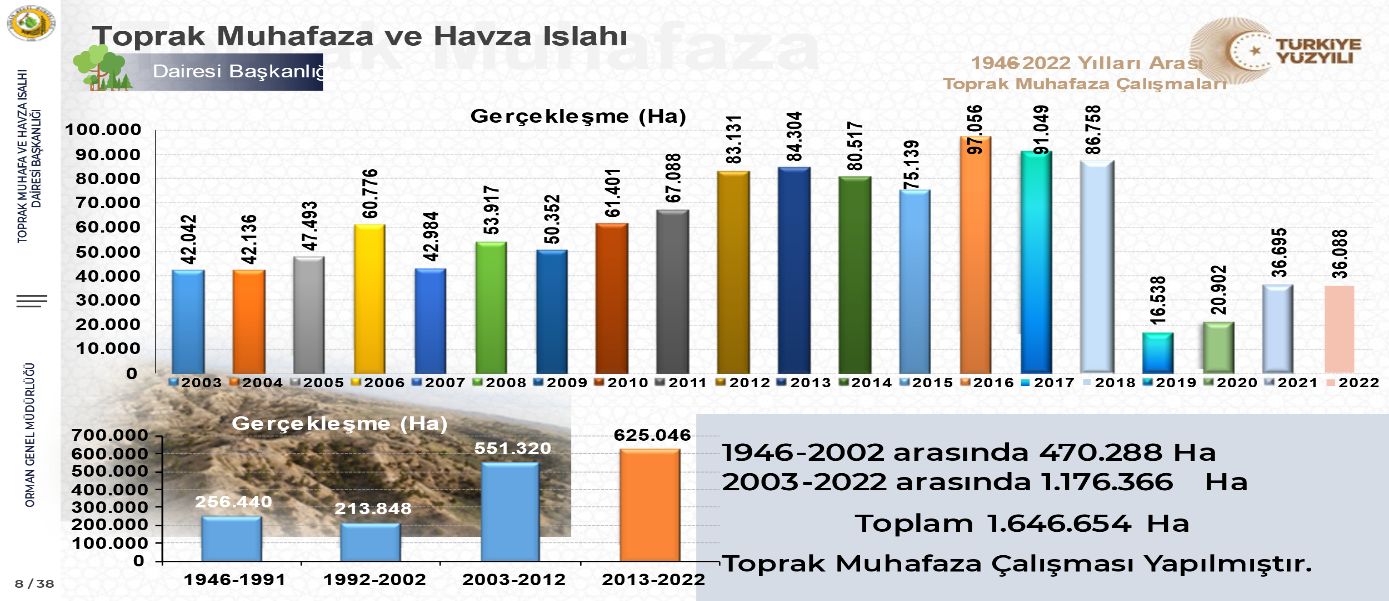           2023 yılı içinde; 25.000 Hektar alanda Erozyon Kontrol Tesis Çalışması,15.000 Hektar alanda Sel Kontrol Tesis Çalışması olmak üzere toplamda 40.000 hektar alanda toprak muhafaza çalışması planlanmış olup çalışmalarımız devam etmektedir.Erozyon Kontrol Tesis Çalışması, Sel Kontrol Tesis Çalışması, Çığ Kontrol çalışması toplamda  Toprak Muhafaza Çalışmalarımızı oluşturmaktadır. Çığ Kontrolü Çalışmaları          Can ve mal kayıplarının önlenmesi ve azaltılması amacıyla çığ tehlikesi olan alanlar ve turizm alanlarında 2009-2021 yılları arasında 1.552 ha alanda, 11  adet çığ kontrol  projesinde Çığ Kontrol çalışması yapılmış olup ilgili veriler Toprak Muhafaza Çalışmalarımız toplamı içinde yer almaktadır. 2022 yılı itibari ile süreç içerisindeki yıpranmalardan kaynaklı yapılan tesislerin bozulmalarını önlemek için bakım çalışmaları da başlatılmıştır. İhtiyaç durumu ve taleplere göre projelendirme ve çığ kontrol çalışmaları devam etmektedir. Yıllar itibari ile yapılan Toprak Muhafaza Çalışmaları kapsamında yapılan Çığ Kontrolü Çalışmalarımız;Sel Kontrolü Çalışmaları2019 yılı itibari ödenek ayrılması sonucu sel kontrol çalışmaları başlatılmış olup 2019-2022 yılları arasında 40.608 ha alanda çalışma yapılmış olup bu veriler Toprak Muhafaza Çalışmalarımız toplamı içinde yer almaktadır. Sel havzalarında, bundan sonraki yapılacak çalışmaların bir eylem planı kapsamında yürütülmesi sağlanacaktır. Bu kapsamda 2023 yılı sonuna kadar Sel Kontrol Eylem Planı yapılacaktır.Mera Islahı6831 Sayılı Orman Kanununun 22 nci maddesi, 4342 Sayılı Mera Kanununun 28 inci maddesi ve 4 Nolu Cumhurbaşkanlığı Kararnamesinin 334 üncü maddesinin birinci fıkrasının d bendi kapsamında Genel Müdürlüğümüze orman içi, orman kenarı ve orman üst sınırı açıklıklar ve ağaçlandırma, toprak muhafaza, havza ıslah çalışmalarının yürütüleceği sahalarda yer alan mera, yaylak, kışlak ve umuma ait çayırlarda bakım, koruma ve ıslah görevi verilmiştir. Bu ıslah tedbirleri ile ormana olan baskının azaltılması, yem veriminin arttırılması, yem kalitesinin yükseltilmesi, hayvansal ürün miktarının arttırılması, hayvanların sevk ve idaresinin kolaylaştırılması, zehirlenmenin kontrol altına alınması, yangın tehlikesinin azaltılması, fidan büyümesine etki eden olumsuz faktörlerin azaltılması, havzada su veriminin artması ve erozyonun azaltılması amaçlanmıştır.Mera ıslahı projeleri; çok iyi ve iyi vasıflı meralarda otlatmanın düzenlenmesi ve hayvanların sevk ve idaresini kolaylaştıran yardımcı tesislerin yapımı, vasfı orta ve zayıf meralarda ise erozyon kontrol çalışmaları, otlatmanın düzenlenmesi ile hayvanların sevk ve idaresini kolaylaştıran tesislerin yapımı şeklinde uygulanmaktadır. Genel müdürlüğümüzce 1946-2002 yılları arasında toplam 94.477 ha, 2003-2022 yıllarında ise 199.779 ha alan olmak üzere toplam 294.256 ha alanda mera ıslah çalışması yapılmıştır Önümüzdeki dönemde yıllık ortalama 10.000 ha alanda mera ıslah çalışması yapılması planlanmaktadır.    Entegre Havza Rehabilitasyon ProjeleriTürkiye’de ilk havza ıslah çalışmaları 1950’li yıllarda sel ve taşkın zararlarının azaltılması ve bu yolla mevcut barajların güvenliğinin sağlanması düşüncesi ile başlatılmıştır. Yukarı su havzalarında ilk uygulamalar toprak erozyonunun azaltılması, su akış rejimini düzenleyen tesisler ve ağaçlandırmalar olarak yapılmıştır. Bu arada doğal bitki örtüsünün korunması, mera alanlarında otlatmanın düzenlenmesiyle birlikte havzada yaşayan insanlara çeşitli destekler sağlanmıştır. Bu yolla kırsal fakirlik azaltılarak doğal kaynak tahribatının önüne geçilmeye de çalışılmıştır.Ülkemiz su havzalarında yapılan çalışmalar birçok devlet kuruluşunun görev ve yetki alanında kalmaktadır, bununla birlikte yerel halkın ve sivil toplum kuruluşlarının sürdürülebilir bir doğal kaynak yönetimi için katılımının önemli olduğu anlaşılmıştır. Bu nedenle 1990’lı yıllardan itibaren “Entegre Havza Rehabilitasyonu Projeleri” başlatılmıştır.  1-Doğu Anadolu Su Havzaları Rehabilitasyon Projesi (1991-2001)2-Anadolu Su Havzaları Rehabilitasyon Projesi (2005-2012)3-Çoruh Havzası Rehabilitasyon Projesi (2012-2021)4-Murat Nehri Havzası Rehabilitasyon Projesi (2013-2022)5-Türkiye Dayanıklı Peyzaj Entegrasyon Projesi (TULIP) (2021-2028) Bolaman ve Çekerek Havzası Rehabilitasyon Projeleri olarak devam etmektedir.3.1.7 Ormanların Hukuki Varlığının ve Sınırlarının Korunması     Anayasamızın 169 ve 170. maddeleri ve 6831 sayılı Orman Kanunu ile 3234 sayılı Orman Genel Müdürlüğü Teşkilat Kanununa hükümlerine göre orman sınırları güvenceye alınmıştır. Anayasa ve yasalardaki orman tanımları ve Orman Genel Müdürlüğünün tüzel kişiliği ormanların hukuki ve fiziki varlığını korunması ve devamında önemli unsurlardır. Orman ve ormancıkla ilgili yasaların dışındaki diğer yasal düzenlemelerde de ormanların önemi, insanlar ve evrensel değerler üzerindeki etkileri göz önüne alınarak düzenleme yapılması diğer bir önemli husustur.3.1.8 Orman Köylerinin DesteklenmesiOrman köylüsü; Kişi başına milli geliri ülke ortalamasının altında olan, büyük oranda sosyal güvenceden yoksun, yeterli büyüklükte tarım arazisi olmayan, eğitim seviyesi düşük olan kesimdir.Ormanlar üzerindeki baskıyı azaltmak, orman köylüsünü desteklemek, orman-halk ilişkilerini düzenlemek ve ormanların sürdürülebilir yönetimine katkı sağlamak için yaklaşık elli yıldır faaliyetlerini yürüten ORKÖY, 2011 yılından beri OGM bünyesinde ana hizmet birimi olarak Daire Başkanlığı şeklinde faaliyetlerini devam ettirmektedir. Mülki sınırları içerisinde Devlet ormanı bulunan 23.100 orman köyü/mahallesinde yaklaşık 7 milyon orman köylüsü yaşamaktadır.Orman köylümüzün yaşam kalitesini iyileştirmek, odunun yakıt maddesi olarak kullanılmasını azaltmak ve ormanlar üzerindeki baskıyı azaltmak için faizsiz, proje tutarının %20’si hibe olmak üzere, dam örtüsü malzemeleri, güneş enerjisi ile su ısıtma sistemleri, güneş enerjisinden elektrik üretme sistemleri, dış cephe mantolama ve kat kalorifer sistemi vb. proje türüne göre 3-7 yıl vadeli ve yılda bir taksit ödemeli sosyal nitelikli projeler desteklenmektedir.Yine orman köylümüze gelir getirici projeler için, faizsiz ve proje tutarının %20’si hibe olmak üzere, büyük ve küçük baş hayvancılık, manda yetiştiriciliği, fenni arıcılık, seracılık, tıbbi ve aromatik bitki yetiştiriciliği, kültür mantarcılığı, üretim mekanizasyonu projeleri (traktör, motorlu testere, tomruk çekme vinci, tomruk yükleyici, vb.) ve kadınlarımıza mikro kredi, vb. proje türüne göre 3-7 yıl vadeli ve yılda bir taksit ödemeli projeler ile destekte bulunulmaktadır.  1974-2002 yılları arasında ferdi destek olarak sosyal nitelikli 143.167 aileye, ekonomik nitelikli 128.001 aileye olmak üzere toplam 271.168 aileye destek verilmiş 624.195 adam/ay istihdam sağlanmıştır.1974-2002 yılları arasında 921 adet kooperatif desteği ile 21.515 adam/ay istihdam sağlanmıştır.2003-2022 yılları arasında ise ferdi destek olarak sosyal nitelikli projelerle 171.253 aileye, ekonomik nitelikli projelerle 94.794 aileye olmak üzere toplam 266.047 aileye destek verilmiş, 337 Bin adam/ay istihdam sağlanmıştır.2003-2022 yılları arasında 227 adet kooperatif desteği ile 4.465 adam/ay istihdam sağlanmıştır.2023 yılında ise 11.000 orman köylüsü aileye 1,2 milyar TL. destek sağlanması öngörülmektedir.ORKÖY hizmetlerinin daha hızlı, etkin ve verimli yürütülmesini sağlamak amacıyla ferdi kredilerin tahsisi, planlanması, kredilendirilmesi ve kredilerin geri dönüşü ORBİS (Orman Bilgi Sistemi) üzerinden yürütülmektedir. Dış kaynaklı projelerden olan Murat Havzası Rehabilitasyon Projesi ile Çoruh Nehri Havzası Rehabilitasyon Projesinde Daire Başkanlığımız paydaş olarak yer almış olup projeler tamamlanmıştır. Bu projelerle havzada yaşayan orman köylülerinin yaşam kalitesinin yükseltilmesi ve gelir seviyesinin artırılması sağlanarak ormana olan baskının azaltılması ve kırsal alandan büyük şehirlere göçün önlenmesi hedeflerine yönelik çalışmalar yapılmıştır.ORKÖY, aynı amaçlara yönelik olarak İDOP ve TULİP Projelerinde de paydaş olarak yer almaktadır. Daire Başkanlığımızca yürütülmekte olan Küresel Çevre Fonu (GEF) destekli “Türkiye’ de Orman Köyleri için Sürdürülebilir Enerji Finansman Mekanizması Projesi” kapsamında 2 orman köyünde 100’er kW kapasiteli saha tipi güneş enerji santralinin yanı sıra, ülkemiz genelinde 40 İl, 73 İlçe, 144 orman köyünde 1.492 evin çatısına çatı tipi güneş enerji santrali kurulmuştur. Bu sayede orman köylüleri kullandıkları elektrik enerjisini güneşten elde etmekte ve böylelikle elektriğe para ödememektedirler.	3.1.9 Orman Halk İlişkilerinin Düzenlenmesi ve Kamuoyunun Bilinçlendirilmesi Ormanlarımızın ve ormancılığımızın tanıtımı ve kamuoyunda orman sevgisinin arttırılması için bilinçlendirme faaliyetlerine ilişkin merkez ve bölge müdürlüklerince yapılması öngörülen çalışmaların takibi ve değerlendirilmesi maksadıyla;Genel Müdürlüğümüzün öncelikle hedef kitlesi olan orman köylüleri ve çocuklara yönelik olarak eğitim ve bilinçlendirme çalışmaları yapmak, (Sincap Çocuk Orman Dergisi, Sincap Çocuk Orman Tiyatrosu, gezici eğitim ekipleriyle köy toplantıları, orman içi kamp ve gezi faaliyetleri, ormanla kucaklaşma ve doğa yürüyüşleri, gönüllü sivil toplum kuruluşlarıyla toplantılar, yöresel etkinliklere katılım, basın kuruluşlarıyla toplantı ve tanıtım gezileri vb. )Ulusal ve uluslararası fuar, sergi, açılış gibi organizasyonların düzenlenmesi veya bu organizasyonlara katılım sağlanarak buralarda açılacak stantlarla tanıtım ve bilinçlendirme çalışmalarının yürütülmesi,Bölge Müdürlüklerimizde Kurulu bulunan orman spor kulüplerinin desteklenmesiHedef Kitlelere yönelik olarak afiş, broşür, kitap, eğitim seti, Film, CD gibi tanıtım materyalleri hazırlanması, bastırılması ve dağıtımının yapılması,Kamuoyuna daha hızlı ve etkili ulaşmak için Kamu Spotları, TV ve Radyo programlarının hazırlanması,( belgesel, söyleşi vb.)Daire Başkanlıklarının ihtiyaçları olan matbu evrak, tamim, eylem planı gibi basılı yayın ihtiyaçlarının karşılanması,Daire Başkanlıklarının ihtiyaçları doğrultusunda yabancı dillerden Türkçeye, Türkçeden yabancı dillere olan tercümelerin yapılması ve yapılması,Faaliyetleri yürütülmektedir.3.2 ORMAN SINIRLARININ TESBİTİ VE ORMAN ALANLARI ÜZERİNDEKİ İZİNLERİN DÜZENLENMESİ3.2.1 Orman Sınırlaması ve TescilOrman sınırlarının tespitine ilişkin kadastro çalışmaları 6831 sayılı Orman Kanunu ve 3402 sayılı Kadastro Kanunu hükümlerine göre yapılmaktadır. 2022 yılı sonu itibariyle ormanların tamamının kadastrosu ve %91 oranında da tescil işlemi yapılmıştır. Türkiye’de Devlet ormanlarının yanında özel ormanlar da mevcut olup bunların sayısı 827 adet, kapladıkları alan ise 25.000 hektardır.Stratejik Plan, Bakanlık hedefleri ile Tarım Orman Şurasında alınan kararlar gereğince ormanların tescilinin 2022 yılı sonunda , 2/B uygulamalarının ise 2023 yılı sonunda tamamlanması gerekmektedir. Ancak ormanların bir kısmının davalı olması, bir kısmının mükerrer tescile konu olması dolayısı ile davaya konu edilmesi gerektiğinden bu kısımların haricindeki diğer Devlet ormanlarının tescili 2023 yılı içerisinde tamamlanacaktır.2/B uygulamalarının tamamlanması ise 2024-2025 yıllarına sarkabilecektir.Kadastrosu yapılmış orman alanlarının tapuya tescil çalışmalarının tamamlanması sonucu sayısal haritaların oluşturulması,Coğrafi bilgi sistemi ve uzaktan algılama tekniklerine dayalı olarak orman kadastrosu ile ilgili orman sınırlarını izleme sisteminin oluşturulması,Yukarıda anlatılan uygulamaların geliştirilerek bilgi sistemi mantığında ve mevzuata dayalı olarak toplum yararı koşuluna uygun şekilde yürütülmesi gerekmektedir.3.2.2 İzin ve İrtifak İşlemleri 3.2.2 İzin ve İrtifak İşlemleri Orman sayılan alanlarda 6831 Sayılı Orman Kanununun 16 ncı, 17 nci maddesinin üçüncü fıkrası, 18 inci, 115 inci, ek 5 inci, ek 9 uncu, ek 11 inci ve geçici 8 inci maddeleri ve bu maddelerin usul ve esaslarını düzenleyen Yönetmeliklere göre izin iş ve işlemleri yürütülmektedir. Ayrıca 2634 sayılı Turizmi Teşvik Kanunun 8 inci maddesi gereğince turizm amaçlı kullanılmak üzere Kültür ve Turizm Bakanlığına tahsis işlemi yapılmaktadır.2022 yılı sonu itibariyle orman sayılan alanlardan verilen 16 ncı maddeye dayalı olarak verilen maden izinleri 20.355 adet 83.058 ha., toprak dolgu izinleri 190 adet 3.112 ha., 17/3 (enerji) izinleri   20.074 adet 270.484 ha, 17/3 (diğer) izinleri 49.880 adet 407.924 ha., 18 inci madde izinleri 3.475 adet  1.057 ha. olmak üzere toplam 93.974 adet alanda 765.635 ha. alanda izin verilmiştir. Ayrıca 2634 sayılı Kanun kapsamında turizm amaçlı kullanılmak üzere Kültür ve Turizm Bakanlığına yapılan tahsisler ise  174  adet  31.183 hektardır.31.12.2022 itibariyle Orman Kanununun 16, 17/3 ve 18 inci maddelerine dayalı olarak verilen izinler3.3 ORMANLARIN PLANLANMASI Ormanların planlanması; yeni kurulacak ve mevcut bulunan ormanların, fonksiyonel planlama yaklaşımı benimsenerek amenajman planlarının düzenlenmesi, yenilenmesi, ara yoklaması, uygulanması, plan değişikliği ve bu iş ya da işlemlerin denetlenmesi faaliyetleridir.Devlet Ormanları, hükmi şahsiyeti haiz amme müesseselerine ait ve hususi ormanların işletme amaçlarının belirlenmesinde ormanların ekonomik, ekolojik, sosyal ve kültürel fonksiyonları dikkate alınarak katılımcılık ve ekosistem tabanlı fonksiyonel planlama yaklaşımı esas alınmakta olup, işletme amaçlarını gerçekleştirecek silvikültür tekniklerinin uygulanması gerekmektedir. Özel ve tüzel kişilere ait ormanlar için de aynı yaklaşım benimsenmelidir.Fonksiyonel Planlama Süreci;Orman Fonksiyonların Belirlenmesi,İşletme Amaçlarının Tespit Edilmesi,Fonksiyonel Planlama Envanter Tablolarının Hazırlanması,Fonksiyonel Faydalanmanın Düzenlenmesi,a) İdare Süreleri ve Amaç Çaplarıb) Optimal Kuruluş            c) Fonksiyon- Orman Formu İlişkisi           d) Etaya Karar Verme (Model Kurma)       5- Uygulama ve Denetimin Gerçekleştirilmesi,	     Aşamalarından oluşmaktadır.	Bilgisayar ortamında Coğrafi Bilgi Sistemi (GIS) veri tabanına ve bütün amenajman planları fonksiyonel planlama sürecine uygun olacak şekilde haritalarının hazırlanmasında ayrıca önem taşımaktadır.	Ormanların envanterinin çıkarılması ve planlanmasında modern tekniklerden faydalanılmaktadır. Bu bağlamda Bilgi Sistemleri Dairesi Başkanlığınca planlama altlığını teşkil edecek her türlü ormancılık haritaların yapılması, hava fotoğraflarının ve uydu görüntülerin temin edilmesi ile bunların ormancılık amaçları doğrultusunda yorumlanması işlemleri gerçekleştirilmektedir.	Ormanlarımızdan çok amaçlı fonksiyonel planlama esas alınmalıdır. Bu amaçla ormanlardan odun ve odun dışı orman ürünlerinin yanında hizmet fonksiyonlarının da belirlenmesi, bu ürün ve hizmetlerin envanterinin çıkarılması, ücretlendirilmesi çalışmaları uluslararası bazda değerlendirilmelidir.	Değişen ormancılık anlayışlarını ve teknolojideki gelişmeleri uygulamaya koymak amacıyla yeni model geliştirmek ve bu modelin Türkiye şartlarında uygulanıp uygulamayacağını tespit etmek üzere değişik içerik ve bazlarda amenajman planları ve ulusal orman envanteri gibi çalışmalarda yapılması ve bu faaliyetlerin güncel tutulması diğer önemli bir konudur.	Sürdürülebilirlik, iktisadilik, verimlilik, çok amaçlı faydalanma, sosyo-kültürel geleneklerin yansıtılması, sektörler arası eşgüdüm, uluslararası sorumluluk, koruma ve katılım yaklaşımının sağlanması, işletme amaçları ve bu amaçları gerçekleştirecek silvikültür tekniklerinin uygulanması planlamanın temel ilkeleridir. 	Ülkemizde yapılan envanter çalışmalarında; 1963-1972 döneminde ormanlık alan 20.2 milyon hektar iken 2004 yılı tespitlerinde bu alan 21.2 milyon hektar seviyelerinde belirlenmiştir. Servet ve yıllık artım itibarıyla ise; 1963-1972 döneminde 936 milyon m3 servet ve 28 milyon m3 artım söz konusu iken, 2004 yılı tespitlerine göre bu miktarlar 1.288 milyon m3 servet ve 36.3 milyon m3 artım olarak belirlenmiştir. 2015 yılı rakamlarına göre ise 22.3 milyon hektar ormanlık alan, 1,6 milyar m3 servet ve 45,9 milyon m3 artım bulunmaktadır.3.4 ORMANLARIN GELİŞTİRİLMESİ VE GENİŞLETİLMESİOrmanların geliştirilmesi ve genişletilmesine ilişkin faaliyetleri altı ana başlık altında inceleyecek olursak;3.4.1 Ağaçlandırma Faaliyetleri Mevcut orman alanlarının içinde boşluklu kapalı ormanlar ile ormansız alanlar ve orman dışı alanlarda orman yetiştirmeye uygun olan yerlerde yeni orman kurma çalışmalarıdır.Yeni orman kurulması çalışmalarında odun dışı orman ürünlerinin de ağaçlandırma uygulamalarına konu edilmesi sürdürülebilir doğal kaynak yönetimi açısından önem arz etmektedir.3.4.1.1 Etüd ProjeTürkiye’de yetişme muhiti özellikleri çok kısa mesafelerde değişkenlik gösterdiğinden, yapılacak ağaçlandırma çalışmalar için etüt-proje çalışmaları büyük önem arz etmektedir. Ülkenin %29’u orta yüksek dağlık arazi, %27’si yüksek dağlık araziden oluşmaktadır. Ortalama Rakım: 1.132 m. Yıllık Yağış Ortalaması: 632 mm.’dir. Yağışlar genelde yetersiz ve düzensizdir.Potansiyel saha tespiti yapılarak ağaçlandırma, erozyon kontrolü, bozuk ormanların iyileştirilmesi, mera ıslahı ve özel ağaçlandırma çalışmalarının nerelerde yapılacağı etüt proje çalışmaları ile belirlenmektedir.Etüt proje çalışmaları ile; ağaçlandırma, erozyon kontrol, rehabilitasyon, mera ıslahı, sel önleme, çığ önleme projesi ile çok amaçlı projeler hazırlanmaktadır. 2022 yılı sonu itibarı ile ………. hektar alan projelendirilmiştir. Yapılan projelendirme çalışmaları alansal olarak yıllar itibarı ile aşağıya çıkarılmıştır.3.4.1.2-AğaçlandırmaAğaçlandırma, bozuk orman alanları ve orman rejimine alınacak yerlerde verimli orman alanlarımızın artırılması amacı ile insan veya makine gücü ile toprağın işlenerek su tutma kapasitesinin artırılması, kırıntılı bir yapıya kavuşturulması ve bu özelliklere kavuşturulan yerlere fidanlıklarda yetiştirilen yöreye uygun tür ve orijinde fidanların dikilmesi veya tohum ekilmesi işlemleri ile yapılmaktadır.2021 yılı sonuna kadar 2.289.843 hektar alanda ağaçlandırma yapılmıştır. Yapılan ağaçlandırma çalışmaları yıllar itibarı ile aşağıya çıkarılmıştır. Maksatlarına Göre Ağaçlandırmalar;Üretim (Ekonomik) Maksatlı Ağaçlandırmalar; Ekonomik değer taşıyan odun üretimine dayalı endüstriyel ağaçlandırmalar ile odun dışı urun elde etmeye yönelik ağaçlandırmalar,Toprak Koruma ve Hidrolojik Maksatlar ile Yetişme Ortamı Islahına Yönelik Ağaçlandırmalar; Bozulan su düzenini sağlamaya, sel, erozyon ve siltasyonun zararlarını önlemeye veya azaltmaya yönelik ağaçlandırmalar,Estetik, Rekreatif ve Çevre Düzenleme Maksatlı Ağaçlandırmalar; Daha çok yerleşim yerlerine yakın alanlarda yapılan yeşil kuşak ağaçlandırmaları, şehir ormanı ağaçlandırmaları, rekreatif alan oluşturmaya yönelik ağaçlandırmalar ile yol güzergâhı, park, okul, hastane, kamu ve hususi kuruluşlara ait fabrika vb. tesislerin çevresinde yapılan sosyal maksatlı ağaçlandırmalardır. Bu şekilde maksatlarına göre sınıflandırılan ağaçlandırmalarla;Orman rejimine alınacak açıklık alanlar, orman içi açıklıklar ve bozuk orman alanlarının ağaçlandırılması ile verimli orman alanlarının artırılması,Kayıtlarda verimli orman olmasına rağmen optimum fayda sağlanamayan orman alanlarının ıslah edilmiş fidan kullanarak yeniden ağaçlandırılması ile daha sağlıklı ve daha dinamik orman kurulması,Karbon yutak alanlarının artırılması ile küresel ısınmanın olumsuz etkilerinin azaltılması,Turizm potansiyelinin artırılması,Yerleşim alanlarında yaşam kalitesinin artırılması faydaları sağlanmış olacaktır.             Orman-Halk İlişkilerinin Düzenlenmesi: Ağaçlandırma çalışmalarına konu edilen orman rejimi içindeki alanlar; genel olarak uzun yıllar aşırı ve düzensiz faydalanma sonucu tahrip olmuş ve yöre halkının, başta hayvan otlatma olmak üzere halen çeşitli gayelerle faydalandığı alanlardır.              Bunun yanında, orman kadastrosunun ülke genelinde tamamlanamadığı ve amenajman planlarının ise mülkiyet durumu bakımından yeterli güvenlikte olmadığı da bilinen bir gerçektir.              Bu sebeplerle, önceki yıllarda yapılan ağaçlandırma çalışmaları sırasında yöre halkının yoğun şikâyetleri ile karşılaşılırken, son yıllarda küresel ısınma ile birlikte gelişen çevresel bilince paralel olarak, halkın ağaçlandırmaya olan alâkasının artması sonucu bu yöndeki baskılar azalmıştır. Bu olumlu gelişmenin yanı sıra orman-halk ilişkilerinin daha sağlıklı bir şekilde sürdürülmesini ve çalışmalarımızın başarı ile yürütülmesini temin edebilmek maksadıyla;Ağaçlandırma sahalarının mülkiyetinin ve sınırlarının tespitinde titiz davranılması, özel mülkiyete konu olan sahalara girilmemesi,Sosyal yönden problemli sahaların bitişiğinde yaşayan köylülerin sosyal ve ekonomik gelişmelerini desteklemek maksadıyla ORKÖY imkânlarının kullanılması,Yerleşim birimlerinin bitişiğindeki potansiyel sahalarda projelendirme ve uygulamalarda yeterli genişlikte tampon saha bırakılması, Tampon sahadan itibaren yapılacak ağaçlandırmalarda, yetişme muhiti şartlarının elverdiği ölçüde ve yöre halkının da tercih ettiği odun dışı ürün veren ağaç türlerine (kestane, ıhlamur, ceviz, fıstıkçamı, yalancı akasya vb.) yer verilerek yöre halkının ağaçlandırma çalışmalarına olan alâka ve isteğinin olumlu yönde artırılması ve tali ürünlerden faydalanmanın sağlanması,Çalışmalar esnasında mera ve suyollarının kapatılmayarak, yeterli ve uygun geçitlerin bırakılması,Mahalli halkla diyalog içerisinde bulunularak, ağaçlandırma çalışmalarının kendilerine getireceği ekonomik ve sosyal faydaların anlatılması,Ağaçlandırma çalışmalarında çıkabilecek meselelerin öncelikle mahallinde çözümlenmesi,Korumanın problem olacağı küçük ve parçalı sahaların tercih edilmemesi gerekmektedir.    3.4.1.3-Endüstriyel Ağaçlandırma Faaliyetleri, 2013-2021    Doğal ormanlarda gerçekleştirilen odun hammaddesi üretiminin, ihtiyacı karşılayamayacağının anlaşılmasıyla birlikte ülkemizde, hızlı gelişen türlerle ağaçlandırma yapma girişimlerine ve bazı örnek ağaçlandırma faaliyetlerine 1950’li yıllarda başlanmış, geniş kapsamlı endüstriyel ağaçlandırma uygulamalarına ise 1963 yılından itibaren hız verilmesine rağmen 1980’li yıllarda çalışmalar durma noktasına gelmiştir.         1981 yılına kadar özel sektör ağaçlandırmaları dâhil (kavak ve okaliptüs) yaklaşık 80.000 ha alanda hızlı gelişen tür ağaçlandırması gerçekleştirilmiştir.         Hızla artmakta olan odun hammaddesi talebini, kısa dönemde karşılayabilmek için endüstriyel ağaçlandırma işletmeciliğine önem verilerek oduna dayalı üretimin planlı olarak arttırılması elzemdir. Ülkemizde giderek yükselen bu talep Orman Genel Müdürlüğünü yeniden hızlı gelişen türlerle endüstriyel ağaçlandırma uygulamaları yapmaya yöneltmiş, bunun sonucu olarak 2013-2023 Dönemi Endüstriyel Ağaçlandırma Çalışmaları Eylem Planında her yıl 10.000 hektar alanda hızlı gelişen türlerle endüstriyel ağaçlandırma yapılması programlanmıştır.         Bugün ve yakın gelecekte, orman endüstrisinin istediği kalite ve miktarda odun hammaddesi arz açığının bulunduğu bir gerçektir.         Bu eylem planı ile ülkemizin odun hammaddesi ihtiyacının önemli bir kısmının karşılanması hedeflenmiştir.          3.4.1.4-Özel Ağaçlandırma Faaliyetleri, 1986-2021          Yasal dayanağı, 6831 sayılı Orman Kanunu’nun 57 ve 63’üncü maddeleri, Ağaçlandırma Yönetmeliği, Ağaçlandırma ve Erozyon Kontrolü Hizmetlerine İlişkin Yönetmelik, Milli Emlak Genel Müdürlüğünün 358 Sıra Sayılı Tebliği ve Genel Müdürlüğümüzün 7310 Numaralı Tamimidir.Orman alanını artırmak, Özel ormancılığı teşvik etmek,Özel sektör kaynaklarından yararlanmak,Yöre halkının gelir kaynağını artırmak,Tarıma uygun olmayan ancak tarım yapılan alanların ağaçlandırmasını sağlamak maksadıyla;       Bozuk orman alanları, hazine arazileri ve sahipli araziler de gerçek ve tüzel kişilerce, Bakanlıkça onaylanan proje doğrultusunda yapılan, faydalanma hakları ilgilisine ait olan ağaçlandırmalardır.       11 Ocak 2017 tarih ve 29945 sayılı Resmi Gazete’de yayımlanarak yürürlüğe giren Ağaçlandırma ve Erozyon Kontrolü Hizmetlerine İlişkin Yönetmeliğe göre özel ağaçlandırma kapsamında projeli olarak yapılan ağaçlandırma çalışmalarında; projelendirme, arazi hazırlığı, fidan dikimi ve bedeli, üç yıllık bakım, ihata bedeli tutarının orman köyü nüfusuna kayıtlı olan ve o köyde oturanlar için (30 dekara kadar) % 65’i, diğer gerçek ve tüzel kişiler için %25’i oranında hibe verilmektedir., iş yapıldıkça da ödemede bulunulmaktadır.Entegre Havza Rehabilitasyon ProjeleriMurat Nehri Havzası Rehabilitasyon Projesi, 2013-202213 Şubat 2013 tarihli İkraz Anlaşması ile uygulamaya konulan, Fırat Nehrinin iki ana kolundan biri olan Murat Nehri boyunca Elazığ, Bingöl ve Muş İllerinin Murat Nehri havzasında kalan bölümünde seçilen mikro havzalarda doğal kaynak bozulumunun önüne geçerek, havzanın üst kısmında yaşayan halkın yoksulluğunu azaltmayı hedefleyen Proje 31 Aralık 2022 tarihi itibariyle sonlandırılmıştır.Proje Bütçesi: 33.367.527 USD IFAD Kredi Finansmanı, 12.825.500 USD T.C. Hükümeti Katkısı ve 3.960.700 USD Faydalanıcı katkısı olmak üzere Toplam Bütçe (Kredi):  50.153.727 USD’dir. Ayrıca; 391.095 USD IFAD Hibe desteği bulunmaktadır.Proje bütçesinin yaklaşık yarısı hayat şartlarının iyileştirilmesi ve bölge haklının refah seviyelerinin yükseltilmesine yönelik yatırımlara ayrılmış olup bu gaye ile uygulanan proje bedellerinin %80’i vatandaşa HİBE olarak verilmiştir. %20’lik kısım ise faydalanıcı vatandaşlar tarafından karşılanmıştır.2022 yılı sonu itibariyle; 36 adet mikrohavzada planlama yapılmış olup tamamı uygulamaya konulmuştur. Murat Nehri Havzası Rehabilitasyon Projesi kapsamında Elazığ ilinde 115 köy , Bingöl ilinde 116 köy ve Muş ilinde 61 köy olmak üzere toplam 292 köyde çalışma yapılmıştır. 20.885 hane, 131.052 kişi projeden doğrudan ve dolaylı olarak etkilenmiştir.3.4.2  BakımBir orman, ister yapay yolla ister doğal yolla kurulmuş olsun, tesis tarihinden itibaren başlayarak idare süresinin sonuna kadar bakımlara konu edilir.  Orman bakım tedbirleri, meşcere gelişme çağlarına göre birbirinden farklı tekniklerle çalışılan silvikültürel uygulamalardır.        Bu kapsamda 2000-2021 yılları arasında yıllık ortalama 490.839 hektara alanda, 2022 yılında ise 705.421 hektar alanda çalışma yapılmış ve 2023 yılında 794.684 hektar alanda çalışma yapılması programlanmıştır.	       Bu çalışmalar;Gençlik-Kültür Bakımı 	 Gençlik-Kültür bakımı, gençlik çağında uygulanan bir bakım tedbiridir. Bu bakımın amacı; gençliğin sahaya gelişinden sonra istenilen işletme amacına uygun nitelikte fertlerin yetişmesini sağlamaktır.Sıklık BakımıMeşcere kapalılığının teşekkülünden kuvvetli dal budanması ve gövde ayrılmasının başlamasına kadar geçen süre sıklık çağı olup, bu çağda yapılan bakım müdahalelerine sıklık bakımı denilir. Sıklık Bakımının amacı; aday istikbal ağaçlarını seçmek, işaretlemek, kolayca tanınır ve bulunur duruma getirmek, bu ağaçları yetişme yerleri itibariyle rahatlatmak, seçilen fertlere geleceğe yönelik serbest büyüme ve gelişme alanı hazırlamak, ışık, su ve yeterli havalandırma ihtiyacını sağlamak, karışım söz konusu ise meşcere karışımını işletme amacına uygun biçimde düzenlemektirİlk Aralama             İlk aralama bakımının ile; Amenajman planlarında verilen etanın silvikültürel müdahale için yeterli olmadığı (b) gelişim çağındaki meşcerelere müdahale yapılmaktadır. Aday istikbal ağaçları içerisinden istikbal ağaçları yeniden belirlenir ve işaretlenir.Koruya Dönüştürme            Koruya tahvil çalışmaları ile sürgün kökenli orman kuruluşları, koruma altına alınmak şartı ile meşcere gelişim çağlarına ve tekniğine uygun bakım müdahaleleri yoluyla, kuruluşlarında esas olan tohumdan meydana gelmiş koru ormanlarına dönüştürülmektedir.Aralama Müdahaleleri             Meşcere gelişim çağlarına paralel biçimde orman ekosistemlerinin ihtiyaç duyduğu bakım müdahaleleridir.              Aralama Bakımlarında önceki dönemlerde seçilen ve özel bakımları yapılan istikbal ağaçları daima korunur.               İlk aralama bakımlarından başlayarak belli aralıklarla yapılan aralama müdahalelerinin amacı; meşceredeki istikbal ağaçlarının bakımını yapmak ve artımı istikbal ağaçlarına yöneltmek, fertlere yeterli ve dengeli büyüme alanı sağlamak, fonksiyonlarına göre  işletme amacı doğrultusunda, göreceği işleve göre meşcereyi arzulanan forma kavuşturmak, meşcere stabilitesini tesis ederek meşcereyi ve fertleri biyotik ve abiyotik tehlikelere karşı daha dayanıklı hale getirmek, hastalık ve zararlılara karşı mukavemeti yükseltmek, ara hasılat üretimiyle piyasaya düzenli ve sürekli odun hammaddesi temin etmek, çap gelişimini hızlandırmak, son hasılatta kalite artışı sağlamak ve nihayet meşcereyi gençleştirmeye hazırlamak şeklinde özetlenebilir.3.4.3 Rehabilitasyon      Rehabilitasyon faaliyetleri; orman amenajman planlarında (1) kapalı olup da eta verilmeyen ve hiçbir silvikültürel müdahale önerilmeyen sahalardan; Aktüel durumu itibariyle de (1) kapalı (%11-40) olan alanlar ve kapalılığı %10 ve daha aşağı olan bozuk ormanlık alanlar ile üzerinde bitki örtüsü tahrip olmuş orman içi açıklıklarda, sosyal baskının azalması sonucu meydana gelen olumlu gelişme ve fırsatlar kullanılarak, yetişme muhiti ırklarını yerinde korumak suretiyle,Mevcut meşcerelerin gelişme dinamiği ve büyüme enerjisinden azami derecede faydalanarak, En az emek ve masrafla, Gerekli her türlü teknik çalışmayı yaparak yürütülen, ormanların iyileştirilmesi ve kalitelerinin artırılması çalışmalarıdır.     Bu kapsamda 2000-2021 yılları arasında yıllık ortalama 136.624 hektar alanda, 2022 yılında ise 53.273 hektar alanda çalışma yapılmış ve 2023 yılında 38.196 hektar alanda çalışma yapılması programlanmıştır.3.4.3.1. Yanan Alanların Rehabilitasyonu ve Yangına Dirençli Ormanlar Tesisi      Ülkemizdeki ormanların yaklaşık %57’si orman yangınlarına karşı hassastır.      YARDOP faaliyetleri kapsamında; Yangınlara karşı direnci artırmak için, yanıcı madde miktarını azaltmaya yönelik meşcere bakımları yapılması, ısı enerjisini düşürmeye yönelik yangın zayıflatma alanları oluşturulması, aktif biyolojik faaliyet gösteren şerit ve hatların tesis edilmesi, yangına direnç gösteren karışık ormanlar kurulması işleri yapılmaktadır.             Bu kapsamda 2010-2021 yılları arasında toplam 300.512 hektar alanda, 2022 yılında ise 72.992 hektar alanda çalışma yapılmış ve 2023 yılında 50.000 hektar alanda çalışma yapılması programlanmıştır.3.4.4 Gençleştirme	     Ormanın son hasılasını oluşturan ve kesimlik çağa ulaşmış koru ve koruya tahvil ormanlarında meşcere devamlılığını sağlayacak gençleştirme çalışmalarıdır. Bu çalışmaların amacı; kesime olgunluk çağına ulaşan, büyümesi iyice yavaşlamış ormanların yerine genç ormanların tesisi yoluyla orman ekosisteminden sürdürülebilirlik ilkesine dayalı yararlanmayı emniyet altına almaktır.    Bu kapsamda 2000-2021 yılları arasında yıllık ortalama 33.137 hektara alanda, 2022 yılında ise 116.070 hektar alanda çalışma yapılmış ve 2023 yılında 41.200 hektar alanda çalışma yapılması programlanmıştır.Bu çalışmalar; Doğal Gençleştirme	Tohumun doğal kaynaklardan, doğal yollarla alana gelerek doğal etkenler sonucu çimlenmesi ile elde edilen gençliğe doğal gençlik, bu çalışmaya da doğal gençleştirme denir.       b) Yapay Gençleştirme	Amenajman planlarında gençleştirme periyoduna alınmış ancak; doğal gençleştirme koşullarının bulunmadığı sahlarda ekim ve dikim ağırlıklı olarak yapılan çalışmalardır.      3.4.5 Fidan ve Tohum Üretimi Bakanlığımız birimlerinin ağaçlandırma ve diğer silvikültürel faaliyetleri, özel sektörün ara ürün ve altlık ihtiyacını karşılamak üzere 7 coğrafi bölgemizde 136 adet fidanlığımız bulunmaktadır. Bu fidanlıklarımızın toplam alanı 3.270 hektar olup yıllık 500 milyon adet/yıl fidan üretim kapasitesine sahiptir.Fidan üretimimizde dünya standartlarına uygun olarak tüm teknolojiler kullanılarak, doku kültüründen, tohum ve çelikten çıplak köklü, tüplü, repikajlı, kaplı ve saksılı üretim yapılmaktadır. Üretimler sera, kaplı ve tüplü tavalar ile üretim yastıklarında yapılmaktadır.Fidanlıklarımızca;Genel Müdürlüğümüz yılı ağaçlandırma, rehabilitasyon, erozyon kontrolü, toprak muhafaza ve diğer silvikültürel faaliyetlerde kullanılmak üzere; Fidanlıklarımızda  çam, sedir, ladin, ardıç, servi gibi ibreli, meşe, kayın, akçaağaç, ıhlamur, kestane, dişbudak, çınar gibi yapraklı,
Badem, ceviz, zeytin, alıç, hünnap, keçiboynuzu, iğde, kuşburnu gibi gelir getirici,
lavanta, adaçayı, kekik gibi tıbbi aromatik bitkiler, gül ateş dikeni, defne, zakkum, taflan, şimşir gibi süs bitkisi olarak ta kullanılan çalılar, tuz çalısı, bozkırotu gibi erozyon önleyici ve yem bitkileri türlerinden 1000 adetin üzerinde değişik türde fidan üretimi yapılmaktadır.Aşılı fidan üretimi için özel sektör fidanlıklarına özellikle ceviz, antepfıstığı, mahlep (kiraza aşılama), ıhlamur, mavi servi, karaservi, ladin, sedir v.b türlerin 1+0,2+0 yaşındaki fidanları altlık olarak satılmaktadır.Ayrıca boylu fidan üretimi için başta çınar olmak üzere, dişbudak, akçaağaç, kayın, ıhlamur, karaağaç, huş, meşe v.b yapraklı, maviservi, sedir, karaçam, sarıçam, batı ladini, doğu ladini, göknar vb. ibreli fidanlar ile oya, süs eriği, zakkum, hatmi vb ağaççıklar da ara ürün olarak verilmektedir.Özel sektör fidanlıkları münferit olarak fidanlıklarımızın ürettiği çeşit sayısına sahip olmadığından özel sektörün yaptığı peyzaj çalışmalarında kullanmak üzere çeşit tamamlama için de başta tıbbi aromatik bitkiler olmak üzere çalı grubu fidanlardan da satış yapılmaktadır.Özel sektör fidanlıklarına aşı altlığı, ara ürün ve çeşit tamamlama gayesiyle yıllık ortama 30-35 milyon adet fidan verilmekte ve bu satışlardan yıllık 40-45 Milyon TL gelir elde edilmektedir.Fidan ihracatını artırma ve özel sektör fidancılığı destekleme kapsamında 2022 yılı Temmuz Ayı sonu itibariyle 168 adet özel orman fidanlık projesi onaylanmış olup 153 adedi faaliyete geçmiştir.Orman Fidanlıklarında orman florasına ait yeni çeşit geliştirme, süs bitkisi olarak 2000’ li yılların başında tıbbi ve aramatik bitkilerini üretimine başlanmıştır. 2015 yılında üretilen tıbbi ve aromatik çeşit sayısı 50’nin üstüne ve 15 Milyon adede çıkarılmıştır. 2020 yılı sonu itibariyle artan talebi karşılamak üzere fidanlıklarda üretilen tür sayısı 1000 çeşidin üzerine bunlardan  tıbbi ve aromatik bitki çeşidi 120’nin üstüne ve 30 Milyon adet fidana çıkarılmıştır.2003-2023 Yılı Fidan Üretimi FaaliyetleriFidan üretiminde ihtiyaç duyulan tohumlar, üstün vasıflı ağaçlardan oluşan tohum meşcereleri ve tohum bahçelerinden temin edilmektedir. 2022 yılı Temmuz ayı sonu itibariyle  Ülke genelinde;  11 ağaç türünden, 182 adet 1.419,7 ha hektar tohum bahçesi, 33 ağaç türünden, 315 adet 41.566,9 hektar tohum meşceresi, 61 ağaç türünden 325 adet 43.015,9 hektar gen koruma ormanı, 6 ağaç türünden toplam 23 adet 58,5 hektar klon parkı, 16 ağaç türünden 20 adet ve 51,3 ha. tohum plantasyon, 3 ağaç türünden 30 adet 114,2 hektar deneme alanı bulunmaktadır.Fidan üretiminde ihtiyaç duyulan tohumlar, ülkemizin ekolojik durumu ve fidanlıkların dağılımı göz önüne alınarak 21 ilde tesis edilen 340 ton kapasiteli tohum stok merkezlerinde depolanmaktadır.2002-2022 YILLARI TOHUM ÜRETİMİ FAALİYETİ (Ton)Daha yeşil bir Türkiye için fidan üretimine büyük önem veriyoruz. Bu konudaki temel strateji ve hedeflerimiz;Ormanların devamlılığını sağlayacak gen kaynaklarını seçmek, biyolojik çeşitliliğin devam ettirilmesi için endemik türlerimiz ile yabani meyve veren türlerden tohum bahçeleri kurmak, mevcut fidanlıklarımızı en verimli şekilde işletmek ve fidan üretiminde çevreye duyarlı gelişmiş teknolojileri kullanmak, ülkemizde tabii olarak bulunan ve peyzaj değeri olan türlerin üretimini sağlayarak park ve bahçelerde kullanılmasını sağlamak, özel sektör fidancılığının büyümesi ve dünya pazarlarında rekabet edebilmesi için, kredi desteği ile teknik destek ve materyal desteği sağlamak, fidan dağıtım kampanyaları ile halkımıza ağaç ve orman sevgisini aşılamaktır.	        3.4.6 Araştırma ve Eğitim Faaliyetleri       3.4.6.1 Araştırma Faaliyetleri	Bilindiği üzere ormancılık araştırma birimleri değişik zamanlarda değişik isim ve organizasyonlar şeklinde 60 yılı aşkın bir süredir yaptığı araştırma çalışmaları ile ormancılık alanında önemli hizmetler vermeye devam etmektedir.            Ormancılık Araştırma Enstitüsü Müdürlükleri (OAEM), Doğal Ormanların Korunması, Geliştirilmesi ve Genişletilmesi, Ağaçlandırma, Ormanların Korunması, Odun ve Odun Dışı Orman Ürünleri, Mera Islahı, Agroforestry ve Silva-Pastoral Sistemlerin Geliştirilmesi, Erozyon Kontrolü ve Toprak Rehabilitasyonu, Orman Endüstrileri ve Ormancılık Politikası gibi araştırma ve geliştirme konularında projeli çalışmalar gerçekleştirmektedir.            Genel Müdürlüğümüz araştırma-geliştirme faaliyetleri, bünyesinde bulunan doğrudan merkeze bağlı taşra teşkilatı olarak yapılandırılmış olan bölgesel ve genel konularda faaliyet gösteren Batı Akdeniz Ormancılık Araştırma Enstitüsü Müdürlüğü-Antalya, Batı Karadeniz Ormancılık Araştırma Enstitüsü Müdürlüğü-Bolu, Doğu Akdeniz Ormancılık Araştırma Enstitüsü Müdürlüğü-Tarsus, Doğu Anadolu Ormancılık Araştırma Enstitüsü Müdürlüğü-Erzurum, Doğu Karadeniz Ormancılık Araştırma Enstitüsü Müdürlüğü-Trabzon, Ege Ormancılık Araştırma Enstitüsü Müdürlüğü-İzmir, Güneydoğu Anadolu Ormancılık Araştırma Enstitüsü Müdürlüğü-Elazığ, İç Anadolu Ormancılık Araştırma Enstitüsü Müdürlüğü-Ankara, Marmara Ormancılık Araştırma Enstitüsü Müdürlüğü-İstanbul ve konu bazında ülke genelinde faaliyet gösteren Kavak ve Hızlı Gelişen Orman Ağaçları Araştırma Enstitüsü Müdürlüğü-İzmit, Orman Ağaçları ve Tohumları Islah Araştırma Enstitüsü Müdürlüğü-Ankara, Orman Toprak ve Ekoloji Araştırmaları, Enstitüsü Müdürlüğü-Eskişehir olmak üzere 12 adet OAEM tarafından yürütülmektedir.             Ülke bazında hizmet vermekte olan Kavakçılık Araştırma Enstitüsü ülkemiz kavak yetiştiricilerinin sorunlarına çözüm üreterek birim alandan en fazla kavak odunu elde etmek amacıyla genetik ıslah çalışmaları yapmaktadır. Bu kapsamda üretilen kavak klonlarını, kavak yetiştiricilerin hizmetine sunularak ülkemizin odun hammaddesine olan ihtiyacının karşılanmasında katkı sağlamaktadır.	Türkiye Milli Ağaç Islahı ve Tohum Üretim Programı kapsamında Kızılçam türümüzde yapılan ıslah çalışmaları ile %30’ a varan üretim artışı sağlanmıştır. Kontrollü tozlaşma çalışmaları ile Kızılçam’ da üretim artışını daha da artırmak için çalışmalar başlatılmıştır. Endüstriyel Ağaçlandırma Eylem Planı kapsamında yürütülen ağaçlandırmalarda öncelikle bu araştırma sonucu elde edilen genetik yönden üstün tohumlar kullanılmaktadır.Ahşap Kullanımın yaygınlaştırılması ve standartlarının belirlenmesi amacıyla Yerli İğne Yapraklı Ağaç Türlerimizin Mukavemet Sınıflarının Belirlenmesi çalışmaları başlatılmıştır. 4 türümüzün çalışmaları bitmiş olup Avrupa Standartları Birliği (CEN) tescil sunulmuştur. 2 türümüzün çalışmaları 2023 yılında tamamlanacaktır. Bu çalışmalarla Yerli İğne Yapraklı Ağaç Türlerimizin yapısal ahşap sektöründe uluslararası kullanımı yaygınlaştırılacaktır.Ormancılık Araştırma Enstitüsü Müdürlüklerinin araştırma sonuçlarını bilim camiasına sunmak amacıyla, 2014 yılında yayın hayatına başlayan Ormancılık Araştırma Dergisi, kuruluşundan günümüze kadar ulusal dizinlerde 108 adet makale yayınlanmıştır              Ayrıca OAEM bünyesinde bulunan toprak laboratuvarlarında toprak, bitki ve su, analiz hizmetleri yerine getirmektedir. Toprak laboratuvar hizmetleri veren OAEM yukarıda bahsedilen konularda yıllık ortalama 250-300 bin adet analiz gerçekleştirmektedir. Yine Orman Ağaçları ve Tohumları Islah Araştırma Enstitüsü Müdürlüğü-Ankara tarafından Orman Ağaçları tohumları kalite kontrol test hizmetleri verilmekte yıllık ortalama 2 bin adet tohum kalite testi yapılmaktadır.               OAEM yılda ortalama 25 adet projeli çalışmaları sonuçlandırarak uygulamaya aktarılmak üzere ilgili birimlere sunmaktadır. Ülkemiz ormancılığının karşılaştığı sorunlara çözüm getirebilmek ve ormancılığımız için temel araştırma niteliğinde olan çalışmalar için her yıl ortalama 150-200 adet proje yürütülmektedir.      3.4.6.2 Eğitim Faaliyetleri	Eğitim çalışmaları; çalışanların bireysel kapasitesinin yükseltilmesi, toplumda ormanların korunması konusunda ulusal bir bilinç oluşturularak bireysel sorumlulukların geliştirilmesi amacıyla yürütülmektedir. Bu faaliyetler; 2003 yılından beri hazırlanan “Eylem Planları” çerçevesinde Her kademede sürekli eğitim, Hedef kitleye yönelik etkin bilinçlendirme,Mesleki eğitimlerin yanı sıra personelimizin kişisel gelişimlerine yönelik eğitimler şeklinde planlanmakta ve yapılmaktadır.Eğitim faaliyetleri  4 ayrı kategoriye ayrılmaktadır. Bunlar:İntibak EğitimleriMesleki Eğitimler İhtisas (Uzmanlık) EğitimleriKişisel Gelişim Eğitimleri           2012-2022 yılları arasındaki planlanan, gerçekleşen eğitim sayıları ve eğitim katılımcı sayıları tabloda gösterilmektedir.            2013 yılından itibaren Genel Müdürümüzün talimatıyla; Bölge Müdürlüklerinde bulunan Şube Müdürünün altındaki kadroların eğitimi Bölge Müdürlüklerine bırakılmıştır.            Refiklik Eğitimi           Yıllar önce yapılmakta olan Refiklik uygulaması uzun bir aradan sonra 2013 yılında tekrar başlatılmıştır. Genel Müdürlüğümüz talimatı 08.08.2019 tarihli ve 1573449 sayılı yazı ile Orman İşletme Şefliklerine atanacak yeni aday mühendisler ile diğer birimlerde çalışacak mühendisler öncelikle 1 ay Bölge Müdürlüklerinde, 1 ay ise görev yapacağı İşletme Müdürlüklerinde olmak üzere toplam 2 ay boyunca eğitime tabi tutulmuşlardır.             Öğrenci stajları           Gerek orman fakültesi öğrencileri gerekse diğer okul öğrencilerine staj imkanı sağlanmaktadır. Cumhurbaşkanlığı İnsan Kaynakları Ofisi tarafından hayata geçirilen Ulusal Staj Programı kapsamında 2022 yılında Genel Müdürlüğümüzün 10.437 kişilik kontenjanın da payı ile en çok staj imkanı sunan kurum olarak Tarım ve Orman Bakanlığı ödüle layık görülmüştürOrmancılık Okulları:Ülke çapında geniş bir kullanım alanı olacak ve ormancılığın yanında, örgün eğitime de açık alan ders ortamı oluşturacak şekilde, Ormancılık Okulları projesi yürütülmektedir 7-14 yaş grubu hedeflenmekte olup, 2023 yılında Bölge Müdürlüklerinde faaliyete geçirilmesi planlanmaktadır.	Eğitim çalışmaları; çalışanların bireysel kapasitesinin yükseltilmesi, toplumda ormanların korunması konusunda ulusal bir bilinç oluşturularak bireysel sorumlulukların geliştirilmesi amacıyla yürütülmektedir. Bu faaliyetler; 2003 yılından beri hazırlanan “Eylem Planları” çerçevesinde Her kademede sürekli eğitim, Hedef kitleye yönelik etkin bilinçlendirme,Mesleki eğitimlerin yanı sıra personelimizin kişisel gelişimlerine yönelik eğitimler şeklinde planlanmakta ve yapılmaktadır.Eğitim faaliyetleri  4 ayrı kategoriye ayrılmaktadır. Bunlar:İntibak EğitimleriMesleki Eğitimler İhtisas (Uzmanlık) EğitimleriKişisel Gelişim Eğitimleri           2005-2015 yılları arasındaki planlanan, gerçekleşen eğitim sayıları ve eğitim katılımcı sayıları tabloda gösterilmektedir.            2013 yılından itibaren Genel Müdürümüzün talimatıyla; Bölge Müdürlüklerinde bulunan Şube Müdürünün altındaki kadroların eğitimi Bölge Müdürlüklerine bırakılmıştır.            Refiklik Eğitimi           Yıllar önce yapılmakta olan Refiklik uygulaması uzun bir aradan sonra 2013 yılında tekrar başlatılmıştır. Genel Müdürlüğümüz talimatı (30.07.2013 tarih ve 219 sayılı yazı) ile Orman İşletme Şefliklerine atanacak yeni aday mühendisler ile diğer birimlerde çalışacak mühendisler öncelikle 2 ay Bölge Müdürlüklerinde, 4 ay ise görev yapacağı İşletme Müdürlüklerinde olmak üzere toplam 6 ay boyunca eğitime tabi tutulmuşlardır. 2015 yılında 80 kişi refiklik eğitimini tamamlamıştır.            Öğrenci stajları            Gerek orman fakültesi öğrencileri gerekse diğer okul öğrencilerine staj imkanı sağlanmaktadır. 2012 Yılında 1043 öğrenciye staj yaptırılmıştır. 2013 yılı ayı itibariyle 650 öğrenicinin staj talebine olumlu cevap verilmiştir.  2014 yılında 2089 öğrenciye staj yaptırılmıştır. 2015 yılında 2646 öğrenci stajını tamamlamıştır.            3.4.6.3 Dış İlişkiler            Devam eden çeşitli seviyelerdeki ormancılık süreçlerine aktif olarak katılım sağlanmaktadır. Bunlardan Avrupa Ormancılık Sözleşmesi, ormancılık alanında hukuki bağlayıcılığı olan ilk anlaşma özelliğini taşıması nedeniyle ayrı bir öneme sahiptir.             Diğer yandan Genel Müdürlüğümüzde; iklim değişikliğinin ormanlar üzerindeki etkileri ve bu etkilerin azaltılması, biyo-çeşitlilik, sürdürülebilir orman yönetimi, toprak ve orman bozulumunun önlenmesi gibi güncel konularda ulusal ve bölgesel dış kaynaklı projeler yürütülmektedir.               Bu projeler sayesinde dış finansal ve teknik destek sağlanmakta ve FAO, UNDP gibi konularında uzman uluslararası kurumlar ve ülkelerle tecrübe paylaşımında bulunulmaktadır. Ayrıca, diğer ülkeler ile yapılan muhtelif anlaşmalarla başta Kafkasya, Orta Asya, Afrika ve Balkan Ülkeleri olmak üzere birçok ülkeyle ikili ilişkiler geliştirilmektedir. Bu sayede ülkemizin, ormancılık alanında bölgesel ve küresel etkinliği artmaktadır.               Karma Ekonomi Komisyonu (KEK), Ortak Ekonomik ve Ticaret Komitesi (JETCO), Dünya Ticaret Örgütü (DTÖ) ve diğer kurumlarca yürütülen ikili ve çoklu anlaşmalar vasıtasıyla da diğer ülkelerle bilgi ve tecrübe paylaşımına katkı sağlanmaktadır.               2015 yılında 7 adet dış kaynaklı projenin yürütülmesine devam edilmiş olup bunlardan ikisi tamamlanmıştır. GEF-5 kapsamında bir adet onay ve GEF-6 kapsamında iki adet proje önerisi ise hazırlık ve onay aşamasındadır.              Diğer yandan, IPA ve 2014 yılında imzalanan “FAO Türkiye Ormancılık Ortaklık Programı Çerçeve Anlaşması” kapsamlarında yeni proje hazırlık çalışmaları da devam etmektedir.              Ülkeler ile ikili ilişkilerin geliştirilmesi amacıyla "Ormancılık İşbirliği Anlaşmaları" ve “ iyi niyet mektupları” imzalanarak bu kapsamda çeşitli eğitim faaliyetleri, çalışma ziyaretleri ile araç ve malzeme hibeleri gerçekleştirilmektedir. Bu bağlamda, şu ana kadar 36 ülke ile "Ormancılık İşbirliği Anlaşması" imzalanmıştır.               İklim değişikliği konularındaki uluslararası süreçler, sürdürebilir orman yönetimi konusundaki Pan Avrupa ile Yakın Doğu süreçleri, Birleşmiş Miletler Ormancılık Paneli (UNFF) ve UNECE Ormancılık Komitesi (COFO) ile FAO Avrupa Ormancılık Komisyonunun çalışmaları yakından takip edilmektedir.  Bu süreçlere katılım uluslararası sözleşmelerin ve süreçlerin gereğinin yapılması ve uygulamaların paylaşılması gibi hususlar bakımından önemlidir. 2-6 Kasım 2015 tarihleri arasında İsviçre’de yapılan FAO Avrupa Ormancılık Komisyonu ve UNECE Orman ve Orman Sanayi Komitesi ortak toplantısında (Silva-2015) yapılan seçim ile “FAO Avrupa Ormancılık Komisyonu Başkanlığı” görevi iki yıl süreyle ülkemize verilmiştir.               Ülkemizin de dâhil olduğu BM İklim Değişikliği Çerçeve Sözleşmesi (BMİDÇS) kapsamında ormanlarımıza ait Ulusal Sera Gazı Envanteri ve Ulusal Envanter Raporu bu yıl da hazırlanarak BMİDÇS sekretaryasına iletilmiştir. Çevre ve Şehircilik Bakanlığının koordinasyonu ile hazırlanan sera gazı emisyon azaltımı ve iklim değişikliğine uyum kapsamında yapılması gereken faaliyetlerin çeşitli sektörler bazında değerlendirildiği İklim Değişikliği Ulusal Eylem Planı (İDEP) Raporu’nun Arazi Kullanımı, Arazi Kullanım Değişikliği ve Ormancılık (AKAKDO) sektörüne ilişkin bölümü Orman Genel Müdürlüğümüzce hazırlanmaktadır.              Teknik ve motivasyon gezileri               Kurumumuz, bireye değer veren ve çalışanı ortak performansta buluşturan çağdaş yönetim anlayışını benimsemiştir. Çalışanlarda yüksek performansı sağlamak, teknik kapasitelerini geliştirmek amacıyla Projeler ve ikili ilişkiler kapsamında yurt dışı ve yurt içi teknik ve motivasyon gezileri düzenlenmektedir. Ayrıca, başarılı personelin ödüllendirilmesi uygulaması amacıyla OGEM-VAK  ‘la işbirliği yapılarak başarılı personelin teknik ve sosyal yurtdışı gezilere katılımı sağlanmaktadır.             Devam eden çeşitli seviyelerdeki ormancılık süreçlerine aktif olarak katılım sağlanmaktadır. Bunlardan Avrupa Ormancılık Sözleşmesi, ormancılık alanında hukuki bağlayıcılığı olan ilk anlaşma özelliğini taşıması nedeniyle ayrı bir öneme sahiptir.             Diğer yandan Genel Müdürlüğümüzde; iklim değişikliğinin ormanlar üzerindeki etkileri ve bu etkilerin azaltılması, biyo-çeşitlilik, sürdürülebilir orman yönetimi, toprak ve orman bozulumunun önlenmesi gibi güncel konularda ulusal ve bölgesel dış kaynaklı projeler yürütülmektedir.               Bu projeler sayesinde dış finansal ve teknik destek sağlanmakta ve FAO, UNDP gibi konularında uzman uluslararası kurumlar ve ülkelerle tecrübe paylaşımında bulunulmaktadır. Ayrıca, diğer ülkeler ile yapılan muhtelif anlaşmalarla başta Kafkasya, Orta Asya, Afrika ve Balkan Ülkeleri olmak üzere birçok ülkeyle ikili ilişkiler geliştirilmektedir. Bu sayede ülkemizin, ormancılık alanında bölgesel ve küresel etkinliği artmaktadır.               Karma Ekonomi Komisyonu (KEK), Ortak Ekonomik ve Ticaret Komitesi (JETCO), Dünya Ticaret Örgütü (DTÖ) ve diğer kurumlarca yürütülen ikili ve çoklu anlaşmalar vasıtasıyla da diğer ülkelerle bilgi ve tecrübe paylaşımına katkı sağlanmaktadır.               2015 yılında 7 adet dış kaynaklı projenin yürütülmesine devam edilmiş olup bunlardan ikisi tamamlanmıştır. GEF-5 kapsamında bir adet onay ve GEF-6 kapsamında iki adet proje önerisi ise hazırlık ve onay aşamasındadır.              Diğer yandan, IPA ve 2014 yılında imzalanan “FAO Türkiye Ormancılık Ortaklık Programı Çerçeve Anlaşması” kapsamlarında yeni proje hazırlık çalışmaları da devam etmektedir.              Ülkeler ile ikili ilişkilerin geliştirilmesi amacıyla "Ormancılık İşbirliği Anlaşmaları" ve “ iyi niyet mektupları” imzalanarak bu kapsamda çeşitli eğitim faaliyetleri, çalışma ziyaretleri ile araç ve malzeme hibeleri gerçekleştirilmektedir. Bu bağlamda, şu ana kadar 36 ülke ile "Ormancılık İşbirliği Anlaşması" imzalanmıştır.               İklim değişikliği konularındaki uluslararası süreçler, sürdürebilir orman yönetimi konusundaki Pan Avrupa ile Yakın Doğu süreçleri, Birleşmiş Miletler Ormancılık Paneli (UNFF) ve UNECE Ormancılık Komitesi (COFO) ile FAO Avrupa Ormancılık Komisyonunun çalışmaları yakından takip edilmektedir.  Bu süreçlere katılım uluslararası sözleşmelerin ve süreçlerin gereğinin yapılması ve uygulamaların paylaşılması gibi hususlar bakımından önemlidir. 2-6 Kasım 2015 tarihleri arasında İsviçre’de yapılan FAO Avrupa Ormancılık Komisyonu ve UNECE Orman ve Orman Sanayi Komitesi ortak toplantısında (Silva-2015) yapılan seçim ile “FAO Avrupa Ormancılık Komisyonu Başkanlığı” görevi iki yıl süreyle ülkemize verilmiştir.               Ülkemizin de dâhil olduğu BM İklim Değişikliği Çerçeve Sözleşmesi (BMİDÇS) kapsamında ormanlarımıza ait Ulusal Sera Gazı Envanteri ve Ulusal Envanter Raporu bu yıl da hazırlanarak BMİDÇS sekretaryasına iletilmiştir. Çevre ve Şehircilik Bakanlığının koordinasyonu ile hazırlanan sera gazı emisyon azaltımı ve iklim değişikliğine uyum kapsamında yapılması gereken faaliyetlerin çeşitli sektörler bazında değerlendirildiği İklim Değişikliği Ulusal Eylem Planı (İDEP) Raporu’nun Arazi Kullanımı, Arazi Kullanım Değişikliği ve Ormancılık (AKAKDO) sektörüne ilişkin bölümü Orman Genel Müdürlüğümüzce hazırlanmaktadır.              Teknik ve motivasyon gezileri               Kurumumuz, bireye değer veren ve çalışanı ortak performansta buluşturan çağdaş yönetim anlayışını benimsemiştir. Çalışanlarda yüksek performansı sağlamak, teknik kapasitelerini geliştirmek amacıyla Projeler ve ikili ilişkiler kapsamında yurt dışı ve yurt içi teknik ve motivasyon gezileri düzenlenmektedir. Ayrıca, başarılı personelin ödüllendirilmesi uygulaması amacıyla OGEM-VAK  ‘la işbirliği yapılarak başarılı personelin teknik ve sosyal yurtdışı gezilere katılımı sağlanmaktadır. 3.5 ORMANLARIN KORUNMASI GELİŞTİRİLMESİ VE İŞLETMESİNE HİZMET EDECEK ALT YAPILARIN YAPILMASI VE ARAÇ - EKİPMAN TEMİNİ 3.5 ORMANLARIN KORUNMASI GELİŞTİRİLMESİ VE İŞLETMESİNE HİZMET EDECEK ALT YAPILARIN YAPILMASI VE ARAÇ- EKİPMAN TEMİNİ Ormanların, korunması, geliştirilmesi, işletilmesi ve sürekliliğinin sağlanması faaliyetlerinin etkin ve verimli bir şekilde yerine getirilebilmesi için gerekli olan alt yapıların yapılması ile araç ve ekipmanın temin edilmesi Orman Genel Müdürlüğünce yapılmaktadır.Bu tür faaliyetlerden; yol, bina, tesis yapımı ile bakım ve onarıma ait işler yıllık programlar şeklinde gerçekleştirilmektedir. Bunların inşasında çevreye olan zararlarının minimum ölçüde tutacak şekilde özel yöntemlerle yapılması ayrı bir önem taşımaktadır.Orman Genel Müdürlüğünce kuruluşundan bugüne kadar, alt yapı hizmetlerinin yapımı ile gerekli araç, gereç ve ekipmanların temin edilmesine ayrı bir önem verilmiş olup insanlar tarafından her zaman görülmesi mümkün olmayan en ücra köşelerde bu çalışmalar yapılmış ve yapılmaktadır.Yapılan faaliyetler ile önümüzdeki yıllardaki planlamalarımızı şu başlıklar halinde inceleyebiliriz.3.5.1 Orman Yolları Yapımı ve Bakımı            Türkiye’miz topraklarının 21.763.217 ha. lık alanı ormanlarla kaplıdır. 292 sayılı tebliğin “Orman Yolları Planlaması, Yapımı ve Bakımı” esasları çerçevesinde fonksiyonel ormancılık hizmetlerinin en verimli şekilde yerine getirilebilmesi için yapılan hesaplamalarda; ormanlık alanın % 1’ne tekabül eden alanın yol yapımına ayrılması uygun olarak kabul edilmiştir. Buna göre ormanlık alana göre itibari yol miktarımız 435.264 km.dir.Bu hesaplamalarda; orman toprağı içerisinden geçen orman yolu, köy yolu ve karayolu esas alınmıştır.             2022 yıl sonu envanterimize göre; 365.215 km. orman yolu planlanmış olup, planlanan bu yolların 222.206 km. si yapılmıştır. Aynı zamanda ormancılık hizmetlerinin yerine getirilmesinde kullanılan 55.396 km. köy yolu, 10.897 km. kara yolu ve 12.170 km. muhtelif yollar (yayla yolu, maden yolu vs.) bulunmaktadır.            Yapılan orman yolları; yıllık programlar dâhilinde sırası ile sanat yapıları ve gereken yerlerde üst yapıları tamamlanarak sürekli ve kalıcı alt yapı tesisleri haline getirilmekte, her daim ulaşıma açık tutulması için yıllık bakım ve onarımları aksatılmadan yapılmaktadır.Hedefler: Cumhuriyetin kuruluşunun yüzüncü yılında orman içi alanlarda ihtiyaç olan yol ağı yapımının tamamlanması, Şeflik ormanları merkezlerine giden yolların standartlarının ve konforunun yükseltilmesi, tüm yolların güvenli sürüş ve uzun süreli hizmet verme niteliğine kavuşturulması için sanat yapısı ve üst yapı programlarının artırılarak uygulanması, doğayı ve ekosistemi tahrip etmeyen çevre dostu yol yapım tekniklerinin uygulanması, yol ağı planlaması ve envanterinin coğrafi bilgi sistemi ve veri tabanına uygun tamamlanarak bilimsel araştırma ve bilgi ihtiyaçlarına katkı sağlama olarak hedeflenmiş ve uygulanmaktadır. 3.5.2 Bina İnşaatları	Orman Genel Müdürlüğünün her türlü faaliyet ve hizmetini görebilmesi için; hizmet binası, ilk müdahale ekip binası, toplu koruma binası, depo binası, sosyal tesis, satış salonu, yangın kule ve kulübeleri, hizmet evi vs. şeklinde inşaatları yapmakta olup,halihazırda 2022 yılı rakamları olarak 15.317 adet bina ve tesis, 4870 adet tapulu arsamevcuttur. 	Orman Genel Müdürlüğünce bundan sonra mümkün olduğunca koruma ve yangınla mücadele dışında yeni bina ve tesis inşaatı yapılmamaktadır.3.5.3 Makina İkmal ve Makina İşletme	Orman Genel Müdürlüğünün hizmetlerinin görülmesi için makine ve ekipmanlar temin edilmekte olup, hâlihazırda 2369 adet hizmet aracı mevcuttur. Diğer taraftan koruma amaçlı dozer, greyder, treyler, yangın söndürme aracı vs. olmak üzere toplam 4553 adet koruma maksatlı makinesi mevcuttur. Diğer taraftan koruma hizmetlerinde kullanmak üzere 534 adet motosiklet makine parkında bulunmaktadır.	Üretim işlerinde mekanizasyonun kullanılması ve yaygınlaştırılması politikalarını gerçekleştirmeye yönelik olarak sürütücü, hava hattı, traktör vs. olmak üzere 1087 adet üretim makinesi mevcuttur.	Önümüzdeki yıllarda araç ve ekipman parkımıza ek olarak; yangınla mücadeleağaçlandırma ve toprak muhafaza, orman koruma ve işletmecilik, fidan üretimi faaliyetleri kapsamında bütçe ödenekleri doğrultusunda söz konusu makine ve ekipman satın alınması planlanmaktadır.Ormanların, korunması, geliştirilmesi, işletilmesi ve sürekliliğinin sağlanması faaliyetlerinin etkin ve verimli bir şekilde yerine getirilebilmesi için gerekli olan alt yapıların yapılması ile araç ve ekipmanın temin edilmesi Orman Genel Müdürlüğünce yapılmaktadır.Bu tür faaliyetlerden; yol, bina, tesis yapımı ile bakım ve onarıma ait işler yıllık programlar şeklinde gerçekleştirilmektedir. Bunların inşasında çevreye olan zararlarının minimum ölçüde tutacak şekilde özel yöntemlerle yapılması ayrı bir önem taşımaktadır.Orman Genel Müdürlüğünce kuruluşundan bugüne kadar, alt yapı hizmetlerinin yapımı ile gerekli araç,gereç ve ekipmanların temin edilmesine ayrı bir önem verilmiş olup insanlar tarafından her zaman görülmesi mümkün olmayan en ücra köşelerde bu çalışmalar yapılmış ve yapılmaktadır.Yapılan faaliyetler ile önümüzdeki yıllardaki planlamalarımızı şu başlıklar halinde inceleyebiliriz.3.5.1 Orman Yolları Yapımı ve Bakımı            Türkiye’miz topraklarının 21.603.298 ha. lık alanı ormanlarla kaplıdır. 292 sayılı tebliğin “Orman Yolları Planlaması, Yapımı ve Bakımı” esasları çerçevesinde fonksiyonel ormancılık hizmetlerinin en verimli şekilde yerine getirilebilmesi için yapılan hesaplamalarda; ormanlık alanın % 1’ne tekabül eden alanın yol yapımına ayrılması uygun olarak kabul edilmiştir. Buna göre ormanlık alana göre itibari yol miktarımız 432.066 km.dir.Bu hesaplamalarda; orman toprağı içerisinden geçen orman yolu, köy yolu ve karayolu esas alınmıştır.             2015 yıl sonu envanterimize göre; 287.526 km. orman yolu planlanmış olup, planlanan bu  yolların 179.017 km. si yapılmıştır. Aynı zamanda ormancılık hizmetlerinin yerine getirilmesinde kullanılan 52.029 km. köy yolu, 13.593 km. kara yolu ve 14.197 km. muhtelif yollar (yayla yolu, maden yolu vs.) bulunmaktadır.             Sonuç olarak; 21.603.298 ha. lık ormanlık alanda planlanması gereken 432.066 km. yolun (orman yolu, köy yolu ve karayolu) bugüne kadar 367.345 km. si planlanmış olup, kalan kısmı için yıllara sarih planlama çalışmaları devam etmektedir.             Yapılan orman yollarının, yıllık programlar dâhilinde sırası ile sanat yapısı ve üst yapıları tamamlanarak sürekli ve kalıcı alt yapı tesisleri haline getirilmekte, sürekli olarak ulaşıma açık tutulması için bakım ve onarımları aksatılmadan her yıl yapılmaktadır.Hedefler: Cumhuriyetin kuruluşunun yüzüncü yılında orman içi alanlarda ihtiyaç olan yol ağı yapımının tamamlanması, Şeflik ormanları merkezlerine giden yolların standartlarının ve konforunun yükseltilmesi, tüm yolların güvenli sürüş ve uzun süreli hizmet verme niteliğine kavuşturulması için sanat yapısı ve üst yapı programlarının artırılarak uygulanması, doğayı ve ekosistemi tahrip etmeyen çevre dostu yol yapım tekniklerinin uygulanması, yol ağı planlaması ve envanterinin coğrafi bilgi sistemi ve veri tabanına uygun tamamlanarak bilimsel araştırma ve bilgi ihtiyaçlarına katkı sağlama olarak hedeflenmiş ve uygulanmaktadır. 3.5.2 Bina İnşaatları	Orman Genel Müdürlüğünün her türlü faaliyet ve hizmetini görebilmesi için; hizmet binası, ilk müdahale ekip binası, toplu koruma binası, depo binası, sosyal tesis, satış salonu, yangın kule ve kulübeleri, hizmet evi vs. şeklinde inşaatları yapmakta olup,halihazırda 2015 yılı rakamları olarak  11.545 adet bina ve tesis, 3970 adet tapulu arsamevcuttur. 	Orman Genel Müdürlüğünce bundan sonra mümkün olduğunca koruma ve yangınla mücadele dışında yeni bina ve tesis inşaatı yapılmamaktadır.3.5.3 Makina İkmal ve Makina İşletme	Orman Genel Müdürlüğünün hizmetlerinin görülmesi için makine ve ekipmanlar temin edilmekte olup, hâlihazırda 2862 adet hizmet aracı mevcuttur. Diğer taraftan koruma amaçlı dozer, greyder, treyler, yangın söndürme aracı vs. olmak üzere toplam 2356 adet koruma maksatlı makinesi mevcuttur. Diğer taraftan koruma hizmetlerinde kullanmak üzere 786 adet motosiklet makine parkında bulunmaktadır.	Üretim işlerinde mekanizasyonun kullanılması ve yaygınlaştırılması politikalarını gerçekleştirmeye yönelik olarak sürütücü, hava hattı, traktör vs. olmak üzere 912 adet üretim makinesi mevcuttur.	Önümüzdeki yıllarda araç ve ekipman parkımıza ek olarak ; yangınla mücadeleağaçlandırma ve toprak muhafaza, orman koruma ve işletmecilik, fidan üretimi faaliyetleri kapsamında bütçe ödenekleri doğrultusunda söz konusu makine ve ekipman satın alınması planlanmaktadır.3.6 ORMANLARIN İŞLETİLMESİ:3.6.1 Oduna Dayalı Ürünlerinin Üretilmesi ve Pazarlanması:3.6 ORMANLARIN İŞLETİLMESİ:3.6.1 Oduna Dayalı Ürünlerinin Üretilmesi ve Pazarlanması:Orman Genel Müdürlüğü döner sermayeli ve özel bütçeli bir kuruluştur. Ormanların devamlılığını sağlayacak şekilde teknik ve ekonomik icaplara göre idare etmek ve işletmek Genel Müdürlüğün temel görevlerinden birisidir. Döner sermaye bütçesinin gelirinin yaklaşık % 90’ı satış gelirlerinden elde edilmektedir.  Yukarıda ürünler bölümünde izah edilen oduna dayalı orman ürünlerinin üretimi daha ziyade geleneksel üretim metodu olan, ağaçların kesilmesi, yol kenarına sürütülmesi, satış depolarına taşınması ve depolarda istif edilerek satışa hazır hale getirilmesi şeklinde olmaktadır.  Bu şekildeki bir üretim faaliyeti 6831 sayılı Orman Kanununun verdiği öncellikler çerçevesinde orman kalkındırma kooperatiflerine ve köylülere birim fiyat esasına göre yaptırılmaktadır. Üretim faaliyetleriyle ilgili olarak, son yıllarda satış gelirinin % 35-40’ı seviyesinde bir gideri söz konusudur. Bu oran 2022 yılında ürünlerin ortalama satış fiyatlarının 3-4 kat artmasına bağlı olarak %20,5 olarak gerçekleşmiştir. Fiilen üretim masrafları yapılarak üretime konu edilen ürünlerin satılması ve buna göre üretim gideri satış gelirinin oranı ise 2022 yılı için  %30,4 tür. 2022 yılında üretim gideri olarak 5,9 milyar TL harcama gerçekleşirken her türlü satış geliri ise 28,9 milyar TL olarak gerçekleşmiştir. Yukarıda izah edilen geleneksel üretim metodunda; demografik, ekonomik ve sosyal yapının değişmesi, gerek piyasa talepleri ve bazı darboğazların oluşması neticesinde yeni bir açılıma ihtiyaç duyulmuş ve ağaçların dikili olarak satılması önemli bir seçenek olarak ortaya çıkmıştır. 2022 yılında dikili satış miktarı 12.464.558 m3’ler seviyesinde gerçekleşmiş olup dikili damganın %36’sı dikili olarak satılmıştır. Önümüzdeki dönemde bu miktar artırılmaya çalışılacaktır. Dikili satışın artırılmasında bazı darboğazlar söz konusu olup bunların aşılması için yasal düzenlemelere ihtiyaç duyulmaktadır. Diğer taraftan Orman Kanununun 31,32,33,34 üncü maddeleri gereği orman köylülerine ve kalkındırma kooperatiflerine orman üzerindeki baskının azaltılması ve orman halk ilişkilerinin düzenlenmesine katkı sağlayacak şekilde indirimli satışlar yapılarak sosyal bir görev yerine getirilmektedir. 2021 yılında yapacak ve yakacak odun olarak indirimli satışlardan sağlanan sübvansiyon miktarı 613.000.000 TL seviyesine ulaşmıştır. Son beş yıllık dönemde yıllık ortalama 60.000 m3 yapacak emval köylülere ihtiyaç olarak ucuz fiyattan satılmaktadır. Oduna dayalı orman ürünlerinin pazarlanmasında esas; açık artırmalı satış olmakla birlikte bazı özel hallerde kamu kurumlarına veya diğer kuruluşlara tahsisen emval satılmaktadır. Orman Genel Müdürlüğü satışlarının %70’i ihaleli satış olup geriye kalan miktarlar ise tahsisen veya indirimli satışlar şeklinde gerçekleşmektedir.Dünyadaki gelişmelere paralel olarak ülkemizde de yenilenebilir enerji kaynaklarından biokütleden enerji üretimi başlığı altındaki odun ve odun artıklarından enerji üretimi konusu ayrı bir öneme sahip olup bu konuda politika oluşturulması veya oluşturulan politikalara destek verilmesi çalışmaları başlamış ve önümüzdeki dönemde bu konunun daha da güncelleşeceği beklenmektedir. Beklentiler ve gelişmeler doğrultusunda Orman Genel Müdürlüğü de yeni politikalar geliştirerek bu konuda gerekli katkıyı sağlayacaktır. Orman ürünlerine ilişkin piyasa talepleri izlenmekte ve talep eksenli üretim- satış politikaları benimsenmektedir. Orman ürünleri piyasalarının araştırmalarla nabzının tutulması ve personelin duyarlılığını artıracak eğitim faaliyetlerine ağırlık verilmesi daha verimli bir işletme anlayışının yerleşmesine katkı sağlayacaktır.Son yıllarda dünyada gündeme gelen ve buna paralel olarak ülkemizde de önem kazanan sertifikalı orman yönetimi, sertifikalı ormanlardan üretim ve sertifikalı ürün satışı için 6,6 milyon ha ormanlık alanda sertifikalandırma işlemi tamamlanmış ve sektörün talebi olan sertifikalı ürün talebi karşılanmaktadır.Orman Genel Müdürlüğü döner sermayeli ve özel bütçeli bir kuruluştur. Ormanların devamlılığını sağlayacak şekilde teknik ve ekonomik icaplara göre idare etmek ve işletmek Genel Müdürlüğün temel görevlerinden birisidir. Döner sermaye bütçesinin gelirinin yaklaşık % 90’ı satış gelirlerinden elde edilmektedir.  Yukarıda ürünler bölümünde izah edilen oduna dayalı orman ürünlerinin üretimi daha ziyade geleneksel üretim metodu olan, ağaçların kesilmesi, yol kenarına sürütülmesi, satış depolarına taşınması ve depolarda istif edilerek satışa hazır hale getirilmesi şeklinde olmaktadır.  Bu şekildeki bir üretim faaliyeti 6831 sayılı Orman Kanununun verdiği öncellikler çerçevesinde orman kalkındırma kooperatiflerine ve köylülere birim fiyat esasına göre yaptırılmaktadır. Üretim faaliyetleriyle ilgili olarak, son yıllarda satış gelirinin % 38’i seviyesinde bir gideri söz konusudur. Bu oran 2015 yılında % 37,8 şeklinde gerçekleşmiştir. Fiilen üretim masrafları yapılarak üretime konu edilen ürünlerin satılması ve buna göre üretim gideri satış gelirinin oranı ise 2015 yılı için  % 45,7 dir.2015 yılında üretim gideri olarak 977 milyon TL harcama gerçekleşirken her türlü satış geliri ise 2.587 milyon TL olarak gerçekleşmiştir. Yukarıda izah edilen geleneksel üretim metodunda; demografik, ekonomik ve sosyal yapının değişmesi, gerek piyasa talepleri ve bazı darboğazların oluşması neticesinde yeni bir açılıma ihtiyaç duyulmuş ve ağaçların dikili olarak satılması önemli bir seçenek olarak ortaya çıkmıştır. 2015 yılında dikili satış miktarı 4.163.000 M3’ler seviyesinde gerçekleşmiş olup dikili damganın %  20 i dikili olarak satılmıştır. Önümüzdeki dönemde bu miktar artırılmaya çalışılacaktır. Dikili satışın artırılmasında bazı darboğazlar söz konusu olup bunların aşılması için yasal düzenlemelere ihtiyaç duyulmaktadır. Dikili satışta seviye itibariyle kısa dönemde % 30, orta dönemde ise yasal düzenlemeler ile birlikte % 50’ler seviyesi hedeflenmektedir.Diğer taraftan Orman Kanununun 31,32,33,34 üncü maddeleri gereği orman köylülerine ve kalkındırma kooperatiflerine orman üzerindeki baskının azaltılması ve orman halk ilişkilerinin düzenlenmesine katkı sağlayacak şekilde indirimli satışlar yapılarak sosyal bir görev yerine getirilmektedir. 2015 yılında yapacak ve yakacak odun olarak indirimli satışlardan sağlanan sübvansiyon miktarı 122.000.000 TL seviyesine ulaşmıştır. Son beş yıllık dönemde yıllık ortalama 80.000 m3 yapacak emval köylülere ihtiyaç olarak ucuz fiyattan satılmaktadır. Oduna dayalı orman ürünlerinin pazarlanmasında esas; açık artırmalı satış olmakla birlikte bazı özel hallerde kamu kurumlarına veya diğer kuruluşlara tahsisen emval satılmaktadır. Orman Genel Müdürlüğü satışlarının % 65’i ihaleli satış olup geriye kalan miktarlar ise tahsisen veya indirimli satışlar şeklinde gerçekleşmektedir.Dünyadaki gelişmelere paralel olarak ülkemizde de yenilenebilir enerji kaynaklarından biokütleden enerji üretimi başlığı altındaki odun ve odun artıklarından enerji üretimi konusu ayrı bir öneme sahip olup bu konuda politika oluşturulması veya oluşturulan politikalara destek verilmesi çalışmaları başlamış ve önümüzdeki dönemde bu konunun daha da güncelleşeceği beklenmektedir. Beklentiler ve gelişmeler doğrultusunda Orman Genel Müdürlüğü de yeni politikalar geliştirerek bu konuda gerekli katkıyı sağlayacaktır. Orman ürünlerine ilişkin piyasa talepleri izlenmekte ve talep eksenli üretim- satış politikaları benimsenmektedir. Orman ürünleri piyasalarının araştırmalarla nabzının tutulması ve personelin duyarlılığını artıracak eğitim faaliyetlerine ağırlık verilmesi daha verimli bir işletme anlayışının yerleşmesine katkı sağlayacaktır.Son yıllarda dünyada gündeme gelen ve buna paralel olarak ülkemizde de önem kazanan sertifikalı orman yönetimi, sertifikalı ormanlardan üretim ve sertifikalı ürün satışı için 2,4 milyon ormanlık alanda sertifikalandırma işlemi tamamlanmış ve sektörün talebi olan sertifikalı ürün talebi karşılanmaktadır.3.6.2 Odun Dışı Orman Ürünlerinin Üretilmesi ve Pazarlanması Odun dışı orman ürünü olarak adlandırılan ürünlere yukarıda izah edilen çerçevede tedbirlerin alınması, ürün ve piyasa istikrarını sağlanacaktır sağlayacaktır. (EHDB) Ürün ve piyasa istikrarının sağlandığı noktada uygun teknolojilerin geliştirilmesi ve buna dayalı yatırımların yapılması neticesinde, bu gün piyasaya arz olunan miktarın çok üzerinde odun dışı orman ürünü ticarete konu edilebilecektir.Mevcut durumda hammadde niteliğinde ihracata konu edilen birçok odun dışı ürünün özellikle Avrupa’da yüksek katma değerli mamul ürünlere dönüştürüldüğü bilinmektedir. Mevcut durumun tersine çevrilebilmesi için teknoloji yatırımlarının yapılması gerekmektedir. Yüksek maliyetli bu yatırımların yapılabilmesi için gerekli her türlü tedbirin alınmasında kurum olarak öncü olunması gerekmektedir. ilgili kurum, kuruluş, üniversite ve sektör bileşenleriyle her türlü işbirliği ve  koordinasyonun sağlanması  gerekmektedir. (EHDB)Odun dışı orman ürünlerinin güvenli ve verimli etkin bir şekilde ülke içi ve yurtdışı pazarına katılması katılabilmesi için sertifika çalışmaları yapılmalıdır. Bu sayede kaynaktan sofraya üretilen güvenli gıdaların öneminin arttığı bu günlerde, doğadan toplanan ve sertifikalandırılmış doğal ve sağlıklı ürünler bu açıdan büyük önem arz eden kaynağı oluşturmaktadır. Nitelikli sertifikalandırılmış odun dışı orman ürünleri, önemli pazarlarda katma değeri yüksek ürünler olarak yer alabilecektir. Odun dışı orman ürünlerinde dış rekabet üretimde büyük etken olmaktadır. Bazı ürünlerde (reçine, sığla yağı, çıralı çam kök odunu v.s.) dış rekabet etkisiyle üretimler durma noktasına gelmiştir.  Bazı ürünlerde (çiçek soğanları ) üretim istikrarlı olmaması ve dış piyasada alternatif sentetik ürün kullanmaları nedenleri ile ihracat kesintiye uğramaktadır. Ancak son yıllarda sentetik ürünlerden doğal ürünlere doğru yönelim artmıştır. Dünyada oluşan bu eğilimi ülkemiz için ticari anlamda fırsata çevirme imkanı değerlendirilmelidir.Ülkemiz odun dışı orman ürünlerinin ülkemiz ekonomisine katkısının sağlanabilmesi, artırılabilmesi, orman halk münasebetlerinin iyileşmesine yardımcı olunması, ormanlarının gelişmesine katkı sağlanması için üretimlerin planlanarak devamlılık ilkesiyle tüm ülke potansiyelinin harekete geçirilmesi gerekmektedir.Odun dışı orman ürünlerine yönelik yapılacak envanter ve planlama çalışmaları ile ürün potansiyelin belirlenmesi, böylece üretimin çeşitlendirilerek artırılması yörede yaşayan orman köylümüzün refahına ve istihdamına önemli katkılar sağlayacaktır.3.6.3 Ormanların İşletilmesinde Fonksiyonların Gözetimi:Ormanların işletilmesinde; odun ve odun dışı orman ürünleri paraya taalluk eden önemli çıktılar olmasının yanında, günümüzde bunlarında önüne geçen ve bu bölümde değişik başlıklarda irdelenen diğer odun dışı ürün ve fonksiyonlar giderek ağırlığını artıran ve önümüzdeki dönemde daha da önemi hissettirecek unsurlar olarak karşımıza çıkmaktadır.Şu aşamada bu ürün ve fonksiyonların ekonomik olarak ormanlara dönüşümü sağlanmamışsa da önümüzdeki dönemde bunlar gündemin ağırlıklı konuları arasında yer alacaktır.   Günümüz orman yönetimi anlayışında da, diğer odun dışı ürünler ve fonksiyonlar, odun hammaddesi üretiminden daha öncelikli olarak değerlendirilmekte ve planlama yaklaşımı bu temel üzerine oturmaktadır.Ormanlar üretim fonksiyonu dışında çeşitli fonksiyonlara hizmet eden ekosistemleri barındırmaktadır. Genel müdürlüğümüz son yıllarda çeşitli çalışmalarla ormanları fonksiyonuna göre planlama ve yönetme üzerine çalışmaktadır. Orman yönetiminde son yıllarda önem arz eden ekosistem tabanlı orman yönetimine yönelik çalışmalar yoğunlaştırılmalıdır. 	Odun dışı orman ürünleri ve fonksiyonları öncelikli olarak gözeten, bunun yanında ekonomik ihtiyaçları karşılamaya yönelik diğer ürünleri göz ardı etmeyen orman yönetim ve faydalanma anlayışının toplumda doğru anlaşılması için eğitim ve tanıtım faaliyetlerine hız kazandırılmalıdır.3.7 DİĞER FONKSİYONEL FAYDALARIN SUNULMASI    Ormanların fonksiyonlarını ve alanlarını belirlemek sürdürülebilir orman yönetimi açısından önem arz etmektedir. Ancak ormanın fonksiyonlara ayrılmasında etken olan kriter ve göstergelerin belirlenmesi ve bunların ölçülmesi oldukça zordur. Ülkemizde aynı alanda birçok fonksiyonun iç içe geçtiğini görmek mümkündür. Çoğu zaman hangi fonksiyonun öncelikli olması gerektiği konusunda teknik ve sosyal problemler yaşanmaktadır. 2000’li yılların başlarında fonksiyonel planlama mantığı ile planlama çalışmalarına hız verilmiştir. Bu nedenle ormanların fonksiyonları ve alanları orman amenajman planlarının bu yaklaşımla tamamlanmasıyla net bir şekilde ortaya çıkacaktır. Ancak geleceğe yönelik stratejilerin belirlenmesi için, Orman Bölge Müdürlükleri bazında potansiyel orman fonksiyonlarının bilinmesine ihtiyaç duyulmuştur.  	Ekonomik fonksiyonu kapsayan orman ürünü üretimi ve pazarlanması yukarıdaki başlıklarda işlenmiş olup 2022 yılı verilerine göre ülkemiz ormanlarının yaklaşık 9,7 milyon hektarlık bölümü bu amaç doğrultusunda işletilmektedir. Diğer fonksiyonlardan ekolojik fonksiyon için 11,1 milyon hektar, sosyal fonksiyon için 2,1 milyon hektar alan bu amaçlar doğrultusunda kullanılmaktadır. Ekolojik ve sosyal fonksiyonları ismen sıralayacak olursak;        	3.7.1 Ekolojik Doğayı Koruma  (Tohum Meşcereleri, Tohum Bahçeleri, Gen Koruma Ormanı, Milli Parklar, Muhafaza Ormanı, Tabiat Parkı, Tabiat Koruma Alanları, Yaban Hayatı Koruma  ve Geliştirme Sahaları, Alpin Zonu, Doğal Yaşlı Ormanlar, Ekolojik Hassas Ekosistemler Etkilenme, Kıyı  Ormanı Orman Ekosistemini iyileştirme  (Rehabilitasyon),  Yetişme Yeri Çok  Kötü Alanlar, Yüksek Koruma Değeri Taşıyan Alan, Yüksek Dağ Orman Ekosistemi  Arboretum, Arkeolojik Sit, Biyosfer Rezerv  Alanı  Biyogenetik Rezerv Alanı, Doğal Sit Alanı, Kentsel Arkeolojik Sit, Kentsel Sit, Koleksiyon Bahçeleri, Özel Çevre Koruma Bölgeleri, Ramsar Alanları, Tarihi Sit, Kumul Ekosistemini Koruma, Lagün, Özel Amaçlı Koruma Alanları, Önemli Bitki Alanları, Önemli Kuş Alanları, Sıcak Noktalar, Sulak Alan Koruma, Su Kenarı Koruma Alanı, Turba, GEKYA, Tabiat Anıtları Yangın Önleme Ormanı)  Erozyonu Önleme (Toprak Koruma)  (Çığ, Heyelan, Taş ve Kaya Yuvarlanmayı Önleme,  Sel)İklim Koruma  (İklim Koruma Odun Amaçlı Tahsis Ormanı)		3.7.2 Sosyal ve KültürelHidrolojik     (İçme Suyu, Kullanma Suyu koruma ve Su Kaynaklarını Koruma)                             Toplum Sağlığı  (Gürültüyü ve Hava Kirliliğini Önleme, Kent Ormanları, Sağlık Tesislerini Koruma)Estetik  (Estetik Amaçlı Yol Koruma ve Estetik Görünüm)Ekoturizm ve Rekreasyon  (Doğa Yürüyüş, Kaya Tırmanış ve Spor Alanları, Kuş Gözlem yerleri)Ulusal Savunma(Askeri Tesis ve Tatbikat Alanları ile Ulusal sınır ve Stratejik Alanlar)Bilimsel (Araştırma ile Eğitim Amaçlı Arboretum, Fakülte ve Ormancılık Araştırma Ormanları) şeklinde sıralanabilir. (EKOH)Odun dışı orman ürünü olarak adlandırılan ürünlere yukarıda izah edilen çerçevede tedbirlerin alınması, ürün ve piyasa istikrarını sağlanacaktır. Ürün ve piyasa istikrarının sağlandığı noktada uygun teknolojilerin geliştirilmesi ve buna dayalı yatırımların yapılması neticesinde, bu gün piyasaya arz olunan miktarın çok üzerinde odun dışı orman ürünü ticarete konu edilebilecektir.Mevcut durumda hammadde niteliğinde ihracata konu edilen birçok odun dışı ürünün özellikle Avrupa da yüksek katma değerli mamul ürünlere dönüştürüldüğü bilinmektedir. Mevcut durumun tersine çevrilebilmesi için teknoloji yatırımlarının yapılması gerekmektedir. Yüksek maliyetli bu yatırımların yapılabilmesi için gerekli her türlü tedbirin alınmasında kurum olarak öncü olunması gerekmektedir.Odun dışı orman ürünlerinde dış rekabet üretimde büyük etken olmaktadır. Bazı ürünlerde( reçine, sığla yağı, çıralı çam kök odunu v.s.) dış rekabet etkisiyle üretimler durma noktasına gelmiştir.  Bazı ürünlerde (çiçek soğanları ) üretim istikrarlı olmaması ve dış piyasada alternatif sentetik ürün kullanmaları nedenleri ile ihracat kesintiye uğramaktadır. Ancak son yıllarda sentetik ürünlerden doğal ürünlere doğru yönelim artmıştır. Dünyada oluşan bu eğilimi ülkemiz için ticari anlamda fırsata çevirme imkanı değerlendirilmelidir.Ülkemiz odun dışı orman ürünlerinin ülkemiz ekonomisine katkısının sağlanabilmesi, orman halk münasebetlerinin iyileşmesine yardımcı olunması, ormanlarının gelişmesine katkı sağlanması için üretimlerin planlanarak devamlılık ilkesiyle tüm ülke potansiyelinin harekete geçirilmesi gerekmektedir.Odun dışı orman ürünlerinin envanter ve planlama çalışmalarında yörede yaşayan işgücünden faydalanılmasının yanında, bu ürün ve hizmetlerin oluşturulmasında yeni iş kollarının açığa çıkması neticesinde yöredeki orman köylülerinin işlendirilmesi de sağlanacaktır.3.6.3 Ormanların İşletilmesinde Fonksiyonların Gözetimi:Ormanların işletilmesinde; odun ve odun dışı orman ürünleri paraya taalluk eden önemli çıktılar olmasının yanında, günümüzde bunlarında önüne geçen ve bu bölümde değişik başlıklarda irdelenen diğer odun dışı ürün ve fonksiyonlar giderek ağırlığını artıran ve önümüzdeki dönemde daha da önemi hissettirecek unsurlar olarak karşımıza çıkmaktadır.Şu aşamada bu ürün ve fonksiyonların ekonomik olarak ormanlara dönüşümü sağlanmamışsa da önümüzdeki dönemde bunlar gündemin ağırlıklı konuları arasında yer alacaktır.   Günümüz orman yönetimi anlayışında da, diğer odun dışı ürünler ve fonksiyonlar, odun hammaddesi üretiminden daha öncelikli olarak değerlendirilmekte ve planlama yaklaşımı bu temel üzerine oturmaktadır.	Odun dışı orman ürünleri ve fonksiyonları öncelikli olarak gözeten, bunun yanında ekonomik ihtiyaçları karşılamaya yönelik diğer ürünleri göz ardı etmeyen orman yönetim ve faydalanma anlayışının toplumda doğru anlaşılması için eğitim ve tanıtım faaliyetlerine hız kazandırılmalıdır.3.7 DİĞER FONKSİYONEL FAYDALARIN SUNULMASI    Ormanların fonksiyonlarını ve alanlarını belirlemek sürdürülebilir orman yönetimi açısından önem arz etmektedir. Ancak ormanın fonksiyonlara ayrılmasında etken olan kriter ve göstergelerin belirlenmesi ve bunların ölçülmesi oldukça zordur.Ülkemizde aynı alanda birçok fonksiyonun iç içe geçtiğini görmek mümkündür.Çoğu zaman hangi fonksiyonun öncelikli olması gerektiği konusunda teknik ve sosyal problemler yaşanmaktadır.2000’li yılların başlarında fonksiyonel planlama mantığı ile planlama çalışmalarına hız verilmiştir.Bu nedenle ormanların fonksiyonları ve alanları orman amenajman planlarının bu yaklaşımla tamamlanmasıyla net bir şekilde ortaya çıkacaktır.Ancak geleceğe yönelik stratejilerin belirlenmesi için, Orman Bölge Müdürlükleri bazında potansiyel orman fonksiyonlarının bilinmesine ihtiyaç duyulmuştur.  	Ekonomik fonksiyonu kapsayan orman ürünü üretimi ve pazarlanması yukarıdaki başlıklarda işlenmiş olup 2015 yılı verilerine göre ülkemiz ormanlarının yaklaşık 11,2 milyon hektarlık bölümü bu amaç doğrultusunda işletilmektedir. Diğer fonksiyonlardan ekolojik fonksiyon için 9,3 milyon hektar, sosyal fonksiyon için 1,8 milyon hektar alan bu amaçlar doğrultusunda kullanılmaktadır. Ekolojik ve sosyal fonksiyonları ismen sıralayacak olursak;        	3.7.1 Ekolojik Doğayı Koruma  (Tohum Meşcereleri, Tohum Bahçeleri, Gen Koruma Ormanı, Milli Parklar, Muhafaza Ormanı, Tabiat Parkı, Tabiat Koruma Alanları, Yaban Hayatı Koruma  ve Geliştirme Sahaları, Alpin Zonu, Doğal Yaşlı Ormanlar, Ekolojik Hassas Ekosistemler Etkilenme, Kıyı  Ormanı Orman Ekosistemini iyileştirme  (Rehabilitasyon),  Yetişme Yeri Çok  Kötü Alanlar, Yüksek Koruma Değeri Taşıyan Alan, Yüksek Dağ Orman Ekosistemi  Arboretum, Arkeolojik Sit, Biyosfer Rezerv  Alanı  Biyogenetik Rezerv Alanı, Doğal Sit Alanı, Kentsel Arkeolojik Sit, Kentsel Sit, Koleksiyon Bahçeleri, Özel Çevre Koruma Bölgeleri, Ramsar Alanları, Tarihi Sit, Kumul Ekosistemini Koruma, Lagün, Özel Amaçlı Koruma Alanları, Önemli Bitki Alanları, Önemli Kuş Alanları, Sıcak Noktalar, Sulak Alan Koruma, Su Kenarı Koruma Alanı, Turba, GEKYA, Tabiat Anıtları Yangın Önleme Ormanı)  Erozyonu Önleme (Toprak Koruma)  (Çığ, Heyelan, Taş ve Kaya Yuvarlanmayı Önleme,  Sel)İklim Koruma  (İklim Koruma Odun Amaçlı Tahsis Ormanı)		3.7.2 Sosyal ve KültürelHidrolojik     (İçme Suyu, Kullanma Suyu koruma ve Su Kaynaklarını Koruma)                             Toplum Sağlığı  (Gürültüyü ve Hava Kirliliğini Önleme, Kent Ormanları, Sağlık Tesislerini Koruma)Estetik  (Estetik Amaçlı Yol Koruma ve Estetik Görünüm)Ekoturizm ve Rekreasyon  (Doğa Yürüyüş, Kaya Tırmanış ve Spor Alanları, Kuş Gözlem yerleri)Ulusal Savunma(Askeri Tesis ve Tatbikat Alanları ile Ulusal sınır ve Stratejik Alanlar)Bilimsel (Araştırma ile Eğitim Amaçlı Arboretum, Fakülte ve Ormancılık Araştırma Ormanları) şeklinde sıralanabilir.AdetAlan (ha)Maden (16)20.35583.058Enerji (17/3)20.074270.484İzin (17/3)49.880407.92418 Madde3.4751.057Toprak Dolgu (16)1903.1122634 Tahsis17431.183Faaliyet TürüBirim1993-2016201720182019202020212022TOPLAM(Hektar)Etüt-ProjeHektar2.958.134493.666356.029180.684155.382141.100……..………..Faaliyet TürüBirim1946-201620172018201920202021TOPLAM(Hektar)AğaçlandırmaHektar2.318.73541.69140.0295.7949.32012.8282.428.398Faaliyet TürüBirim2013-201620172018201920202021TOPLAM(Hektar)Endüstriyel Plant.Hektar19.3385.2434.98612.07719.31224.05885.014Faaliyet TürüBirim1986-201620172018201920202021TOPLAM(Hektar)Özel AğaçlandırmaHektar133.7981.3612.4683.6924.3745.755151.448Faaliyet TürüBirim2003-20092010201120122013201420152016 Fidan ÜretimiMilyon2.198425469471401337333338Faaliyet TürüBirim2017201820192020202120222023ProgFidan ÜretimiMilyon 322320242274275257260?200220032004200520062007200820092010201118810035935071152081380165356320122013201420152016201720182019202020212022 9826006054952812732231331441471102012-2022 EĞİTİM VE KATILIMCI SAYILARI 2012-2022 EĞİTİM VE KATILIMCI SAYILARI 2012-2022 EĞİTİM VE KATILIMCI SAYILARI 2012-2022 EĞİTİM VE KATILIMCI SAYILARI 2012-2022 EĞİTİM VE KATILIMCI SAYILARI 2012-2022 EĞİTİM VE KATILIMCI SAYILARI 2012-2022 EĞİTİM VE KATILIMCI SAYILARI 2012-2022 EĞİTİM VE KATILIMCI SAYILARI AÇIKLAMALAR20122013201420152016201720182019202020212022Planlanan Eğitim Sayısı 10968545684876338130248120Gerçekleşen Eğitim Sayısı 78553844517961481112474Eğitim Verilen Personel Sayısı 76636281358044753994708344104077629641711.6532005-2015 EĞİTİM VE KATILIMCI SAYILARI 2005-2015 EĞİTİM VE KATILIMCI SAYILARI 2005-2015 EĞİTİM VE KATILIMCI SAYILARI 2005-2015 EĞİTİM VE KATILIMCI SAYILARI 2005-2015 EĞİTİM VE KATILIMCI SAYILARI 2005-2015 EĞİTİM VE KATILIMCI SAYILARI 2005-2015 EĞİTİM VE KATILIMCI SAYILARI 2005-2015 EĞİTİM VE KATILIMCI SAYILARI AÇIKLAMALAR20052006200720082009201020112012201320142015Planlanan Eğitim Sayısı 41514659788892109685456Gerçekleşen Eğitim Sayısı 2823293348676678553844Eğitim Verilen Personel Sayısı 25603480360038543867428050247663628135804475